447 Anatomy and Physiology Level 1Unit 3: Integumentary System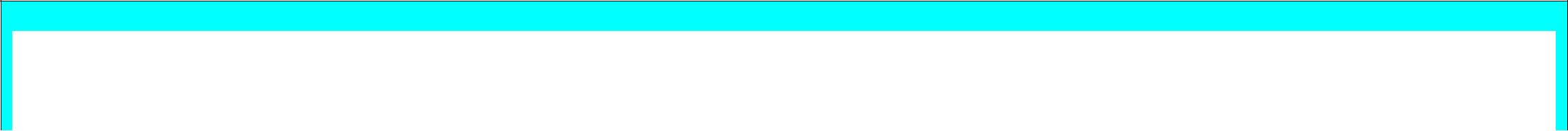 Remodeling Notes -Marieb coloring pp. 82&83Unit 6: Nervous System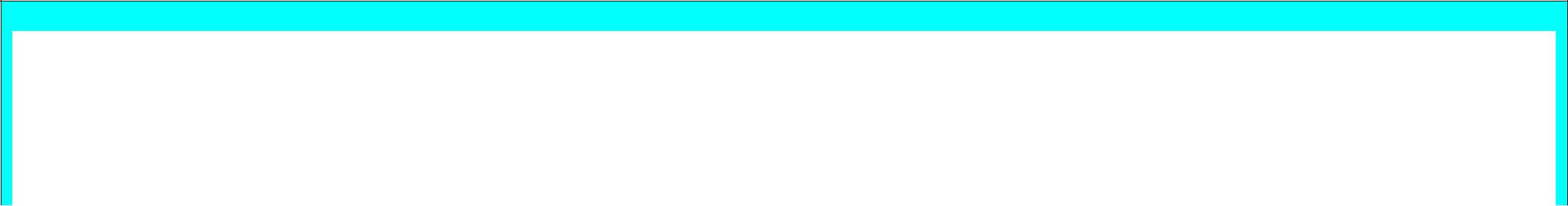 Unit 7: Honors and Level 1 onlyUnit1: Anatomical OrientationEssential Questions1. What terminology is used to discuss anatomy?2. How is the body organized to function effectively and maintain homeostasis?Unit1: Anatomical OrientationEssential Questions1. What terminology is used to discuss anatomy?2. How is the body organized to function effectively and maintain homeostasis?Unit1: Anatomical OrientationEssential Questions1. What terminology is used to discuss anatomy?2. How is the body organized to function effectively and maintain homeostasis?Unit1: Anatomical OrientationEssential Questions1. What terminology is used to discuss anatomy?2. How is the body organized to function effectively and maintain homeostasis?Unit1: Anatomical OrientationEssential Questions1. What terminology is used to discuss anatomy?2. How is the body organized to function effectively and maintain homeostasis?Unit1: Anatomical OrientationEssential Questions1. What terminology is used to discuss anatomy?2. How is the body organized to function effectively and maintain homeostasis?Unit1: Anatomical OrientationEssential Questions1. What terminology is used to discuss anatomy?2. How is the body organized to function effectively and maintain homeostasis?Unit1: Anatomical OrientationEssential Questions1. What terminology is used to discuss anatomy?2. How is the body organized to function effectively and maintain homeostasis?Framework StandardContent/SkillsResourcesInstructional StrategiesAssessmentsDistinguish between-Define anatomy and physiology.-Intro to the Human Body  5th-Intro to the Human Body  5th-Human Body Orientation PPT-Chapter 1 Readinganatomy and physiology.Edition (Tortora) TextEdition (Tortora) Textand Guided Notes(Outline/Notes)-PPT Presentation- Chapter 1-PPT Presentation- Chapter 1-Anatomy Bingo-Test: Introduction to-Copies-CopiesAnatomy-Chapter Guided Notes-Notebook Check-Outline/Notes rubric-Bingo CardsInvestigate the- Sequence the levels of structural-Intro to the Human Body  5th-Intro to the Human Body  5th-Human Body Orientation PPT-Chapter 1 Readinginterrelationship betweenorganization from the molecular levelEdition (Tortora) TextEdition (Tortora) Textand Guided Notes(Outline/Notes)the structures and functionsthrough the organismic level.-Anatomy and Physiology-Anatomy and Physiology-Quick Activity: Structure vs.-Test: Introduction toof the body systems.- Articulate how function is dependent onColoring: A Complete StudyColoring: A Complete StudyFunctionAnatomystructure.Guide (Marieb)Guide (Marieb)-Human Body Systems Chart in-Completion of all hand outs- Identify all of the major systems of the-The Anatomy Coloring-The Anatomy ColoringPairs-Informal Observation duringbody and their organs and briefly describeBook (Kapit)Book (Kapit)-Systems and Regions Coloringpaired workthe functions of each.-PPT Presentation- chapter 1-PPT Presentation- chapter 1Worksheet (pg.1 and 2 in Kapit-Notebook Check-Various Items for Structure-Various Items for Structurecoloring book)vs. Function Activity (Forks,vs. Function Activity (Forks,spoon, glove, cup, etc.)spoon, glove, cup, etc.)-Copies-Copies-Chapter Guided Notes-Human Body Charts for-Human Body Charts foreach student-Outline/Notes rubric-Bingo Cards-Coloring WorksheetsLocate the body cavities-Identify and label the body cavities and-Identify and label the body cavities and-Identify and label the body cavities and-Identify and label the body cavities and-Identify and label the body cavities and-Intro to the Human Body  5th-Intro to the Human Body  5th-Human Body Orientation PPT-Chapter 1 Readingand the major organs inmajor organs in each.major organs in each.major organs in each.major organs in each.major organs in each.Edition (Tortora) TextEdition (Tortora) Textand Guided Notes(Outline/Notes)each.-Honors: Add divisions of the abdomen.-Honors: Add divisions of the abdomen.-Honors: Add divisions of the abdomen.-Honors: Add divisions of the abdomen.-Anatomy and Physiology-Anatomy and Physiology-Systems and Regions Coloring-Completion of all Hand outsColoring: A Complete StudyColoring: A Complete StudyWorksheet (pg.1 and 2 in Kapit-Test: Introduction toGuide (Marieb)Guide (Marieb)coloring book)ColoringAnatomy-The Anatomy Coloring-The Anatomy ColoringWorksheets-Notebook CheckBook (Kapit)Book (Kapit)-PPT Presentation- Chapter 1-PPT Presentation- Chapter 1-Copies-Copies-Chapter Guided Notes-Human Body Charts for-Human Body Charts foreach student-Outline/Notes rubricUse correct anatomical-Apply correct terminology to reference body-Apply correct terminology to reference body-Apply correct terminology to reference body-Apply correct terminology to reference body-Apply correct terminology to reference body-PPT Presentation-PPT Presentation-Human Body Orientation PPT-Chapter 1 Readingterminology whenregions.regions.regions.regions.regions.-Copies-Copiesand Guided Notes(Outline/Notes)discussing body structures,- Apply correct terminology to reference- Apply correct terminology to reference- Apply correct terminology to reference- Apply correct terminology to reference- Apply correct terminology to reference-Chapter Guided Notes-Simon Says Body Regions-Test: Introduction tosections, and regions.anatomical orientation and direction.anatomical orientation and direction.anatomical orientation and direction.anatomical orientation and direction.anatomical orientation and direction.-Outline/Notes rubric-Anatomy BingoAnatomy- Apply correct terminology to reference- Apply correct terminology to reference- Apply correct terminology to reference- Apply correct terminology to reference- Apply correct terminology to reference-Bingo Cards-Practice questions as a class-Dipsticking/Whiteboardsbody planes and sections.body planes and sections.body planes and sections.body planes and sections.body planes and sections.-Coloring Worksheetsusing white boards or dipsticking-Informal Observation during-Demonstrate and verbally describe the-Demonstrate and verbally describe the-Demonstrate and verbally describe the-Demonstrate and verbally describe the-Demonstrate and verbally describe the(regional and orientation)Simon Saysanatomical position.anatomical position.anatomical position.anatomical position.anatomical position.-Notebook Check-Honors: Must know all regions.-Honors: Must know all regions.-Honors: Must know all regions.-Level 1: Selected regions.-Level 2: Skip body regions.-Level 2: Skip body regions.Reading and Writing Standards for Unit 1Reading and Writing Standards for Unit 1Reading and Writing Standards for Unit 1Reading and Writing Standards for Unit 1Reading and Writing Standards for Unit 1Reading and Writing Standards for Unit 1Reading and Writing Standards for Unit 1Reading and Writing Standards for Unit 1Evidence from Unit 1Evidence from Unit 1RS.1 Cite specific textual evidence to support analysis of science and technical texts, attending to importantRS.1 Cite specific textual evidence to support analysis of science and technical texts, attending to importantRS.1 Cite specific textual evidence to support analysis of science and technical texts, attending to importantRS.1 Cite specific textual evidence to support analysis of science and technical texts, attending to importantRS.1 Cite specific textual evidence to support analysis of science and technical texts, attending to importantRS.1 Cite specific textual evidence to support analysis of science and technical texts, attending to importantRS.1 Cite specific textual evidence to support analysis of science and technical texts, attending to importantRS.1 Cite specific textual evidence to support analysis of science and technical texts, attending to importantRS.1 Cite specific textual evidence to support analysis of science and technical texts, attending to importantRS.1 Cite specific textual evidence to support analysis of science and technical texts, attending to important-Chapter 1 Reading (Outline/Notes)-Chapter 1 Reading (Outline/Notes)distinctions the author makes and to any gaps or inconsistences in the account.distinctions the author makes and to any gaps or inconsistences in the account.distinctions the author makes and to any gaps or inconsistences in the account.distinctions the author makes and to any gaps or inconsistences in the account.distinctions the author makes and to any gaps or inconsistences in the account.distinctions the author makes and to any gaps or inconsistences in the account.distinctions the author makes and to any gaps or inconsistences in the account.distinctions the author makes and to any gaps or inconsistences in the account.-Human Body Systems Chart-Human Body Systems ChartRS.2.Determine the central ideas or conclusions of a text; summarize complex concepts, processes orRS.2.Determine the central ideas or conclusions of a text; summarize complex concepts, processes orRS.2.Determine the central ideas or conclusions of a text; summarize complex concepts, processes orRS.2.Determine the central ideas or conclusions of a text; summarize complex concepts, processes orRS.2.Determine the central ideas or conclusions of a text; summarize complex concepts, processes orRS.2.Determine the central ideas or conclusions of a text; summarize complex concepts, processes orRS.2.Determine the central ideas or conclusions of a text; summarize complex concepts, processes orRS.2.Determine the central ideas or conclusions of a text; summarize complex concepts, processes orRS.2.Determine the central ideas or conclusions of a text; summarize complex concepts, processes orRS.2.Determine the central ideas or conclusions of a text; summarize complex concepts, processes or-Chapter 1 Reading (Outline/Notes)-Chapter 1 Reading (Outline/Notes)information presented in a text by paraphrasing them in simpler but still accurate terms.information presented in a text by paraphrasing them in simpler but still accurate terms.information presented in a text by paraphrasing them in simpler but still accurate terms.information presented in a text by paraphrasing them in simpler but still accurate terms.information presented in a text by paraphrasing them in simpler but still accurate terms.information presented in a text by paraphrasing them in simpler but still accurate terms.information presented in a text by paraphrasing them in simpler but still accurate terms.information presented in a text by paraphrasing them in simpler but still accurate terms.information presented in a text by paraphrasing them in simpler but still accurate terms.information presented in a text by paraphrasing them in simpler but still accurate terms.-Human Body Systems Chart-Human Body Systems Chart-Chapter 1 Test Open Response and Short Answer Questions-Chapter 1 Test Open Response and Short Answer Questions-Chapter 1 Test Open Response and Short Answer QuestionsRS.4. Determine the meaning of symbols, key terms, and other domain-specific words and phrases as theyRS.4. Determine the meaning of symbols, key terms, and other domain-specific words and phrases as theyRS.4. Determine the meaning of symbols, key terms, and other domain-specific words and phrases as theyRS.4. Determine the meaning of symbols, key terms, and other domain-specific words and phrases as theyRS.4. Determine the meaning of symbols, key terms, and other domain-specific words and phrases as theyRS.4. Determine the meaning of symbols, key terms, and other domain-specific words and phrases as theyRS.4. Determine the meaning of symbols, key terms, and other domain-specific words and phrases as theyRS.4. Determine the meaning of symbols, key terms, and other domain-specific words and phrases as theyRS.4. Determine the meaning of symbols, key terms, and other domain-specific words and phrases as theyRS.4. Determine the meaning of symbols, key terms, and other domain-specific words and phrases as they-Chapter 1 Reading (Outline/Notes)-Chapter 1 Reading (Outline/Notes)are used in a specific scientific or technical context relevant to grades 11-12 texts and topics.are used in a specific scientific or technical context relevant to grades 11-12 texts and topics.are used in a specific scientific or technical context relevant to grades 11-12 texts and topics.are used in a specific scientific or technical context relevant to grades 11-12 texts and topics.are used in a specific scientific or technical context relevant to grades 11-12 texts and topics.are used in a specific scientific or technical context relevant to grades 11-12 texts and topics.are used in a specific scientific or technical context relevant to grades 11-12 texts and topics.are used in a specific scientific or technical context relevant to grades 11-12 texts and topics.are used in a specific scientific or technical context relevant to grades 11-12 texts and topics.are used in a specific scientific or technical context relevant to grades 11-12 texts and topics.-Body Systems Chart-Body Systems Chart-Chapter 1 Test-Chapter 1 TestRS.5 Analyze how the text structures information or ideas into categories or hierarchies, demonstratingRS.5 Analyze how the text structures information or ideas into categories or hierarchies, demonstratingRS.5 Analyze how the text structures information or ideas into categories or hierarchies, demonstratingRS.5 Analyze how the text structures information or ideas into categories or hierarchies, demonstratingRS.5 Analyze how the text structures information or ideas into categories or hierarchies, demonstratingRS.5 Analyze how the text structures information or ideas into categories or hierarchies, demonstratingRS.5 Analyze how the text structures information or ideas into categories or hierarchies, demonstratingRS.5 Analyze how the text structures information or ideas into categories or hierarchies, demonstratingRS.5 Analyze how the text structures information or ideas into categories or hierarchies, demonstratingRS.5 Analyze how the text structures information or ideas into categories or hierarchies, demonstrating-Chapter 1 Reading (Outline/Notes)-Chapter 1 Reading (Outline/Notes)understanding of the information or ideasunderstanding of the information or ideasunderstanding of the information or ideasunderstanding of the information or ideasunderstanding of the information or ideasunderstanding of the information or ideasunderstanding of the information or ideasunderstanding of the information or ideasRS.10. By the end of grade 12, read and comprehend science/technical texts in the grades 11-CCR textRS.10. By the end of grade 12, read and comprehend science/technical texts in the grades 11-CCR textRS.10. By the end of grade 12, read and comprehend science/technical texts in the grades 11-CCR text-Chapter 1 Reading (Outline/Notes)-Chapter 1 Reading (Outline/Notes)complexity band independently and proficiently.complexity band independently and proficiently.WS.2. Write informative/explanatory texts, including the narration of historical events, scientificWS.2. Write informative/explanatory texts, including the narration of historical events, scientificWS.2. Write informative/explanatory texts, including the narration of historical events, scientific-Chapter 1 Test Open Response and Short Answer Questions-Chapter 1 Test Open Response and Short Answer Questions-Chapter 1 Test Open Response and Short Answer Questionsprocedures/experiments, or technical processesprocedures/experiments, or technical processesWS.4. Produce clear and coherent writing in which the development, organization, and style are appropriateWS.4. Produce clear and coherent writing in which the development, organization, and style are appropriateWS.4. Produce clear and coherent writing in which the development, organization, and style are appropriate-Chapter 1 Test Open Response and Short Answer Questions-Chapter 1 Test Open Response and Short Answer Questions-Chapter 1 Test Open Response and Short Answer Questionsto task, purpose, and audience.WS.10. Write routinely over extended time frames and shorter time frames for a range of discipline specificWS.10. Write routinely over extended time frames and shorter time frames for a range of discipline specificWS.10. Write routinely over extended time frames and shorter time frames for a range of discipline specific-Chapter 1 Test Open Response and Short Answer Questions-Chapter 1 Test Open Response and Short Answer Questions-Chapter 1 Test Open Response and Short Answer Questionstasks, purposes, and audiences.Unit 2: Atoms, Molecules, Cells, and TissuesEssential Questions1. What are the roles of the four major organic macromolecules in the human body?2. How does each organelle contribute to cell functioning?3. What is the primary function of each body tissue?Unit 2: Atoms, Molecules, Cells, and TissuesEssential Questions1. What are the roles of the four major organic macromolecules in the human body?2. How does each organelle contribute to cell functioning?3. What is the primary function of each body tissue?Unit 2: Atoms, Molecules, Cells, and TissuesEssential Questions1. What are the roles of the four major organic macromolecules in the human body?2. How does each organelle contribute to cell functioning?3. What is the primary function of each body tissue?Unit 2: Atoms, Molecules, Cells, and TissuesEssential Questions1. What are the roles of the four major organic macromolecules in the human body?2. How does each organelle contribute to cell functioning?3. What is the primary function of each body tissue?Unit 2: Atoms, Molecules, Cells, and TissuesEssential Questions1. What are the roles of the four major organic macromolecules in the human body?2. How does each organelle contribute to cell functioning?3. What is the primary function of each body tissue?Unit 2: Atoms, Molecules, Cells, and TissuesEssential Questions1. What are the roles of the four major organic macromolecules in the human body?2. How does each organelle contribute to cell functioning?3. What is the primary function of each body tissue?Unit 2: Atoms, Molecules, Cells, and TissuesEssential Questions1. What are the roles of the four major organic macromolecules in the human body?2. How does each organelle contribute to cell functioning?3. What is the primary function of each body tissue?Unit 2: Atoms, Molecules, Cells, and TissuesEssential Questions1. What are the roles of the four major organic macromolecules in the human body?2. How does each organelle contribute to cell functioning?3. What is the primary function of each body tissue?Framework StandardFramework StandardContent/SkillsResourcesInstructional StrategiesAssessments1.2 Describe the basic molecular1.2 Describe the basic molecular-Identify and describe a covalent-Supplies for investigating-Macromolecule Chart-Macromolecules Quizstructures and primary functionsstructures and primary functionsbond.macromolecules lab-Investigating Macromolecules-Completion ofof the four major categories ofof the four major categories of-Be able to identify and describe the-CopiesLab StationsMacromolecule Worksheetorganic molecules (carbohydrates,organic molecules (carbohydrates,function and structure of the four-Macromolecule Chart-Practice Macromolecule-Investigatinglipids, proteins, nucleic acids).lipids, proteins, nucleic acids).major macromolecules of life.-Study GuideWorksheetMacromolecules LabSKIP:HONORS LEVEL-Describe how dehydrationMacromolecules-Notebook Checksynthesis and hydrolysis are-Lab packetnecessary for constructing and-Outline/Notes rubricdigesting macromolecules.2.1 Relate cell parts/organelles to2.1 Relate cell parts/organelles to-Be able to identify and describe the-Poster paper-Complete Organelle Chart-Complete Organelle Chart-Cell Analogy Projecttheir functions. Explain the roletheir functions. Explain the rolefunction of each organelle.-Copies-Cell Analogy Project-Cell Analogy Project-Chapter 3 Readingof cell membranes as a highlyof cell membranes as a highly-List the major types of cellular-Cell Analogy Rubric and-Complete Cell Transport-Complete Cell Transport(Outline/Notes)selective barrier.selective barrier.transport.DirectionsGraphic OrganizerGraphic Organizer-Organelle QuizSKIP:HONORS LEVEL-Define selective permeability.-Organelle Chart-Cells and Tissue Test-Cell Transport GraphicOrganizer-Be able to identify and describe the-Tissues PPT with coloring-Notes on Microscope Parts-Notes on Microscope Parts-Chapter 3 ReadingNo StandardNo Standardfour types of tissues, and their basicbook-Tissues PPT w/guided notes-Tissues PPT w/guided notes(Outline/Notes)structures and functions.-Colored pencils-Tissues Coloring Book-Tissues Coloring Book-Tissues Lab-Copies-Cells and Tissues Test-Intro to the Microscope-Tissues Lab-Tissues Coloring BooksReading and Writing Standards for Unit 2Reading and Writing Standards for Unit 2Reading and Writing Standards for Unit 2Reading and Writing Standards for Unit 2Evidence from Unit 2Evidence from Unit 2Evidence from Unit 2RS.1 Cite specific textual evidence to support analysis of science and technical texts, attending to importantRS.1 Cite specific textual evidence to support analysis of science and technical texts, attending to importantRS.1 Cite specific textual evidence to support analysis of science and technical texts, attending to importantRS.1 Cite specific textual evidence to support analysis of science and technical texts, attending to importantRS.1 Cite specific textual evidence to support analysis of science and technical texts, attending to important-Chapter 3 & 4 Reading (Outline/Notes)-Chapter 3 & 4 Reading (Outline/Notes)-Chapter 3 & 4 Reading (Outline/Notes)-Chapter 3 & 4 Reading (Outline/Notes)distinctions the author makes and to any gaps or inconsistences in the account.distinctions the author makes and to any gaps or inconsistences in the account.distinctions the author makes and to any gaps or inconsistences in the account.distinctions the author makes and to any gaps or inconsistences in the account.-Tissue Lab Report-Tissue Lab Report-Tissue Lab ReportRS.2.Determine the central ideas or conclusions of a text; summarize complex concepts, processes orRS.2.Determine the central ideas or conclusions of a text; summarize complex concepts, processes orRS.2.Determine the central ideas or conclusions of a text; summarize complex concepts, processes orRS.2.Determine the central ideas or conclusions of a text; summarize complex concepts, processes orRS.2.Determine the central ideas or conclusions of a text; summarize complex concepts, processes or-Chapter 3 & 4 Reading (Outline/Notes)-Chapter 3 & 4 Reading (Outline/Notes)-Chapter 3 & 4 Reading (Outline/Notes)-Chapter 3 & 4 Reading (Outline/Notes)information presented in a text by paraphrasing them in simpler but still accurate terms.information presented in a text by paraphrasing them in simpler but still accurate terms.information presented in a text by paraphrasing them in simpler but still accurate terms.information presented in a text by paraphrasing them in simpler but still accurate terms.information presented in a text by paraphrasing them in simpler but still accurate terms.-Chapter 3&4 Test Open Response and Short Answer Questions-Chapter 3&4 Test Open Response and Short Answer Questions-Chapter 3&4 Test Open Response and Short Answer Questions-Chapter 3&4 Test Open Response and Short Answer Questions-Tissues Lab Report-Tissues Lab Report-Tissues Lab ReportRS.3. Follow precisely a complex multistep procedure when carrying out experiments, takingRS.3. Follow precisely a complex multistep procedure when carrying out experiments, takingRS.3. Follow precisely a complex multistep procedure when carrying out experiments, takingRS.3. Follow precisely a complex multistep procedure when carrying out experiments, takingRS.3. Follow precisely a complex multistep procedure when carrying out experiments, taking-Investigating Macromolecules Lab-Investigating Macromolecules Lab-Investigating Macromolecules Labmeasurements, or performing technical tasks; analyze the specific results based on explanations in the text.measurements, or performing technical tasks; analyze the specific results based on explanations in the text.measurements, or performing technical tasks; analyze the specific results based on explanations in the text.measurements, or performing technical tasks; analyze the specific results based on explanations in the text.measurements, or performing technical tasks; analyze the specific results based on explanations in the text.-Tissues Lab-Tissues Lab-Tissues LabRS.4. Determine the meaning of symbols, key terms, and other domain-specific words and phrases as theyRS.4. Determine the meaning of symbols, key terms, and other domain-specific words and phrases as theyRS.4. Determine the meaning of symbols, key terms, and other domain-specific words and phrases as theyRS.4. Determine the meaning of symbols, key terms, and other domain-specific words and phrases as theyRS.4. Determine the meaning of symbols, key terms, and other domain-specific words and phrases as they-Chapter 3 & 4 Reading (Outline/Notes)-Chapter 3 & 4 Reading (Outline/Notes)-Chapter 3 & 4 Reading (Outline/Notes)-Chapter 3 & 4 Reading (Outline/Notes)are used in a specific scientific or technical context relevant to grades 11-12 texts and topics.are used in a specific scientific or technical context relevant to grades 11-12 texts and topics.are used in a specific scientific or technical context relevant to grades 11-12 texts and topics.are used in a specific scientific or technical context relevant to grades 11-12 texts and topics.are used in a specific scientific or technical context relevant to grades 11-12 texts and topics.-Chapter 3&4 Test Open Response and Short Answer Questions-Chapter 3&4 Test Open Response and Short Answer Questions-Chapter 3&4 Test Open Response and Short Answer Questions-Chapter 3&4 Test Open Response and Short Answer QuestionsRS.5 Analyze how the text structures information or ideas into categories or hierarchies, demonstratingRS.5 Analyze how the text structures information or ideas into categories or hierarchies, demonstratingRS.5 Analyze how the text structures information or ideas into categories or hierarchies, demonstratingRS.5 Analyze how the text structures information or ideas into categories or hierarchies, demonstratingRS.5 Analyze how the text structures information or ideas into categories or hierarchies, demonstrating-Chapter 3 & 4 Reading (Outline/Notes)-Chapter 3 & 4 Reading (Outline/Notes)-Chapter 3 & 4 Reading (Outline/Notes)-Chapter 3 & 4 Reading (Outline/Notes)understanding of the information or ideasunderstanding of the information or ideasunderstanding of the information or ideasunderstanding of the information or ideasRS.6. Analyze the author’s purpose in providing explanation, describing a procedure, or discussing anRS.6. Analyze the author’s purpose in providing explanation, describing a procedure, or discussing anRS.6. Analyze the author’s purpose in providing explanation, describing a procedure, or discussing anRS.6. Analyze the author’s purpose in providing explanation, describing a procedure, or discussing anRS.6. Analyze the author’s purpose in providing explanation, describing a procedure, or discussing an-Investigating Macromolecules Lab-Investigating Macromolecules Lab-Investigating Macromolecules Labexperiment in a text, identifying important issues that still remain unresolved.experiment in a text, identifying important issues that still remain unresolved.experiment in a text, identifying important issues that still remain unresolved.experiment in a text, identifying important issues that still remain unresolved.RS.8. Evaluate the hypotheses, data, analysis and conclusions in a science or technical text, verifying theRS.8. Evaluate the hypotheses, data, analysis and conclusions in a science or technical text, verifying theRS.8. Evaluate the hypotheses, data, analysis and conclusions in a science or technical text, verifying theRS.8. Evaluate the hypotheses, data, analysis and conclusions in a science or technical text, verifying theRS.8. Evaluate the hypotheses, data, analysis and conclusions in a science or technical text, verifying the-Investigating Macromolecules Lab-Investigating Macromolecules Lab-Investigating Macromolecules Labdata when possible and corroboration or challenging conclusions with other sources of data.data when possible and corroboration or challenging conclusions with other sources of data.data when possible and corroboration or challenging conclusions with other sources of data.data when possible and corroboration or challenging conclusions with other sources of data.data when possible and corroboration or challenging conclusions with other sources of data.RS.9. Synthesize information from a range of sources into a coherent understanding of a process,RS.9. Synthesize information from a range of sources into a coherent understanding of a process,RS.9. Synthesize information from a range of sources into a coherent understanding of a process,RS.9. Synthesize information from a range of sources into a coherent understanding of a process,RS.9. Synthesize information from a range of sources into a coherent understanding of a process,-Investigating Macromolecules Lab-Investigating Macromolecules Lab-Investigating Macromolecules Labphenomenon or concept, resolving conflicting information when possible.phenomenon or concept, resolving conflicting information when possible.phenomenon or concept, resolving conflicting information when possible.phenomenon or concept, resolving conflicting information when possible.-Tissue Lab Report-Tissue Lab Report-Tissue Lab Report-Chapter 3&4 Test Open Response and Short Answer Questions-Chapter 3&4 Test Open Response and Short Answer Questions-Chapter 3&4 Test Open Response and Short Answer Questions-Chapter 3&4 Test Open Response and Short Answer Questions-Cell Analogy Project-Cell Analogy Project-Cell Analogy ProjectRS.10. By the end of grade 12, read and comprehend science/technical texts in the grades 11-CCR textRS.10. By the end of grade 12, read and comprehend science/technical texts in the grades 11-CCR textRS.10. By the end of grade 12, read and comprehend science/technical texts in the grades 11-CCR textRS.10. By the end of grade 12, read and comprehend science/technical texts in the grades 11-CCR textRS.10. By the end of grade 12, read and comprehend science/technical texts in the grades 11-CCR textRS.10. By the end of grade 12, read and comprehend science/technical texts in the grades 11-CCR textRS.10. By the end of grade 12, read and comprehend science/technical texts in the grades 11-CCR text-Chapter 3 & 4 Reading (Outline/Notes)-Chapter 3 & 4 Reading (Outline/Notes)-Chapter 3 & 4 Reading (Outline/Notes)complexity band independently and proficiently.complexity band independently and proficiently.complexity band independently and proficiently.complexity band independently and proficiently.complexity band independently and proficiently.complexity band independently and proficiently.complexity band independently and proficiently.WS.1. Write arguments focused on discipline specific content.WS.1. Write arguments focused on discipline specific content.WS.1. Write arguments focused on discipline specific content.WS.1. Write arguments focused on discipline specific content.WS.1. Write arguments focused on discipline specific content.WS.1. Write arguments focused on discipline specific content.WS.1. Write arguments focused on discipline specific content.-Investigating Macromolecules Lab-Investigating Macromolecules Lab-Investigating Macromolecules LabWS.2. Write informative/explanatory texts, including the narration of historical events, scientificWS.2. Write informative/explanatory texts, including the narration of historical events, scientificWS.2. Write informative/explanatory texts, including the narration of historical events, scientificWS.2. Write informative/explanatory texts, including the narration of historical events, scientificWS.2. Write informative/explanatory texts, including the narration of historical events, scientificWS.2. Write informative/explanatory texts, including the narration of historical events, scientificWS.2. Write informative/explanatory texts, including the narration of historical events, scientific-Chapter 3&4 Test Open Response and Short Answer Questions-Chapter 3&4 Test Open Response and Short Answer Questions-Chapter 3&4 Test Open Response and Short Answer Questionsprocedures/experiments, or technical processesprocedures/experiments, or technical processesprocedures/experiments, or technical processesprocedures/experiments, or technical processesprocedures/experiments, or technical processesprocedures/experiments, or technical processesprocedures/experiments, or technical processes-Investigating Macromolecules Lab-Investigating Macromolecules Lab-Investigating Macromolecules Lab-Tissues Lab Report-Tissues Lab Report-Tissues Lab ReportWS.4. Produce clear and coherent writing in which the development, organization, and style are appropriateWS.4. Produce clear and coherent writing in which the development, organization, and style are appropriateWS.4. Produce clear and coherent writing in which the development, organization, and style are appropriateWS.4. Produce clear and coherent writing in which the development, organization, and style are appropriateWS.4. Produce clear and coherent writing in which the development, organization, and style are appropriateWS.4. Produce clear and coherent writing in which the development, organization, and style are appropriateWS.4. Produce clear and coherent writing in which the development, organization, and style are appropriate-Chapter 3&4 Test Open Response and Short Answer Questions-Chapter 3&4 Test Open Response and Short Answer Questions-Chapter 3&4 Test Open Response and Short Answer Questionsto task, purpose, and audience.to task, purpose, and audience.to task, purpose, and audience.to task, purpose, and audience.to task, purpose, and audience.to task, purpose, and audience.to task, purpose, and audience.-Investigating Macromolecules Lab-Investigating Macromolecules Lab-Investigating Macromolecules Lab-Tissues Lab Report-Tissues Lab Report-Tissues Lab ReportWS.5. Develop and strengthen writing as needed by planning, revising, editing, rewriting, or trying newWS.5. Develop and strengthen writing as needed by planning, revising, editing, rewriting, or trying newWS.5. Develop and strengthen writing as needed by planning, revising, editing, rewriting, or trying newWS.5. Develop and strengthen writing as needed by planning, revising, editing, rewriting, or trying newWS.5. Develop and strengthen writing as needed by planning, revising, editing, rewriting, or trying newWS.5. Develop and strengthen writing as needed by planning, revising, editing, rewriting, or trying newWS.5. Develop and strengthen writing as needed by planning, revising, editing, rewriting, or trying new-Investigating Macromolecules Lab-Investigating Macromolecules Lab-Investigating Macromolecules Labapproach, focusing on addressing what is most significant for a specific purpose and audience.approach, focusing on addressing what is most significant for a specific purpose and audience.approach, focusing on addressing what is most significant for a specific purpose and audience.approach, focusing on addressing what is most significant for a specific purpose and audience.approach, focusing on addressing what is most significant for a specific purpose and audience.approach, focusing on addressing what is most significant for a specific purpose and audience.approach, focusing on addressing what is most significant for a specific purpose and audience.-Tissues Lab Report-Tissues Lab Report-Tissues Lab ReportWS.7. Conduct short as well as more sustained research projects to answer a question or solve a problem;WS.7. Conduct short as well as more sustained research projects to answer a question or solve a problem;WS.7. Conduct short as well as more sustained research projects to answer a question or solve a problem;WS.7. Conduct short as well as more sustained research projects to answer a question or solve a problem;WS.7. Conduct short as well as more sustained research projects to answer a question or solve a problem;WS.7. Conduct short as well as more sustained research projects to answer a question or solve a problem;WS.7. Conduct short as well as more sustained research projects to answer a question or solve a problem;-Cell Analogy Project-Cell Analogy Project-Cell Analogy Projectnarrow or broaden the inquiry when appropriate; synthesize multiple sources on the subject, demonstratingnarrow or broaden the inquiry when appropriate; synthesize multiple sources on the subject, demonstratingnarrow or broaden the inquiry when appropriate; synthesize multiple sources on the subject, demonstratingnarrow or broaden the inquiry when appropriate; synthesize multiple sources on the subject, demonstratingnarrow or broaden the inquiry when appropriate; synthesize multiple sources on the subject, demonstratingnarrow or broaden the inquiry when appropriate; synthesize multiple sources on the subject, demonstratingnarrow or broaden the inquiry when appropriate; synthesize multiple sources on the subject, demonstrating-Investigating Macromolecules Lab-Investigating Macromolecules Lab-Investigating Macromolecules Labunderstanding of the subject under investigation.understanding of the subject under investigation.understanding of the subject under investigation.understanding of the subject under investigation.understanding of the subject under investigation.understanding of the subject under investigation.understanding of the subject under investigation.-Tissues Lab Report-Tissues Lab Report-Tissues Lab ReportWS.9. Draw evidence from informational texts to support analysis, reflection and research.WS.9. Draw evidence from informational texts to support analysis, reflection and research.WS.9. Draw evidence from informational texts to support analysis, reflection and research.WS.9. Draw evidence from informational texts to support analysis, reflection and research.WS.9. Draw evidence from informational texts to support analysis, reflection and research.WS.9. Draw evidence from informational texts to support analysis, reflection and research.WS.9. Draw evidence from informational texts to support analysis, reflection and research.-Cell Analogy Project-Cell Analogy Project-Cell Analogy Project-Investigating Macromolecules Lab-Investigating Macromolecules Lab-Investigating Macromolecules Lab-Tissues Lab Report-Tissues Lab Report-Tissues Lab ReportWS.10. Write routinely over extended time frames and shorter time frames for a range of discipline specificWS.10. Write routinely over extended time frames and shorter time frames for a range of discipline specificWS.10. Write routinely over extended time frames and shorter time frames for a range of discipline specificWS.10. Write routinely over extended time frames and shorter time frames for a range of discipline specificWS.10. Write routinely over extended time frames and shorter time frames for a range of discipline specificWS.10. Write routinely over extended time frames and shorter time frames for a range of discipline specificWS.10. Write routinely over extended time frames and shorter time frames for a range of discipline specific-Chapter 3 & 4 Reading (Outline/Notes)-Chapter 3 & 4 Reading (Outline/Notes)-Chapter 3 & 4 Reading (Outline/Notes)tasks, purposes, and audiences.tasks, purposes, and audiences.tasks, purposes, and audiences.tasks, purposes, and audiences.tasks, purposes, and audiences.tasks, purposes, and audiences.tasks, purposes, and audiences.-Chapter 3&4 Test Open Response and Short Answer Questions-Chapter 3&4 Test Open Response and Short Answer Questions-Chapter 3&4 Test Open Response and Short Answer Questions-Daily Catalyst Questions-Daily Catalyst Questions-Daily Catalyst QuestionsEssential QuestionsEssential Questions1.What are the functions of the integumentary system?What are the functions of the integumentary system?2.What is the anatomy of the integumentary system?What is the anatomy of the integumentary system?3.How are the accessory organs of the skin important in the body’s homeostasis?How are the accessory organs of the skin important in the body’s homeostasis?How are the accessory organs of the skin important in the body’s homeostasis?Framework StandardContent/SkillsResourcesInstructional StrategiesAssessmentsAssessments4.8 Recognize that the body’s4.8 Recognize that the body’s-Describe how the integumentary-Intro to the Human Body  5th-Integumentary guided notes-Integumentary Reading-Integumentary Readingsystems interact to maintainsystems interact to maintainsystem helps maintain homeostasisEdition (Tortora) Text-Color skin diagram(Outline/Notes)(Outline/Notes)homeostasis. Describe the basichomeostasis. Describe the basicin the human body.-Integumentary Notes-Integumentary Quiz-Integumentary Quizfunction of a physiological feedbackfunction of a physiological feedback-Identify the functions of the-Copies-Notebook Check-Notebook Checkloop.loop.integumentary system.- Integumentary Guided-Recognize the degree ofNotesinnervation and vascularity of the- Skin Diagramparts of the integumentary system.-Integumentary StudyGuide2.1 Identify and the structures of the2.1 Identify and the structures of the2.1 Identify and the structures of the-Label the epidermis, dermis, and-Intro to the Human Body-Integumentary guided notes-Completion of Worksheets-Completion of Worksheetsskin and explain their role inskin and explain their role inskin and explain their role inhypodermis.5th Edition (Tortora) Text-Color skin diagram-Integumentary Reading-Integumentary Readingprotecting the body and maintainingprotecting the body and maintainingprotecting the body and maintaining-Sequence the layers of the-Integumentary Notes(Outline/Notes)(Outline/Notes)homeostasis.homeostasis.homeostasis.epidermis.-Copies-Integumentary Quiz-Integumentary Quiz-Describe the role of keratin.- Integumentary Guided-Notebook Check-Notebook Check-Describe the function of melaninNotesand its effect on vitamin D- Skin Diagramproduction.-Integumentary Study-Recognize and name the layers andGuidestructures found in the dermis.-Identify the components of thehypodermis.4.8 Recognize that the body’s4.8 Recognize that the body’s4.8 Recognize that the body’s-Describe the distribution and-Intro to the Human Body  5th-Integumentary guided notes-Completion of Worksheets-Completion of Worksheetssystems interact to maintainsystems interact to maintainsystems interact to maintainfunction of the sebaceous and sweatEdition (Tortora) Text-Color skin diagram-Integumentary Reading-Integumentary Readinghomeostasis. Describe the basichomeostasis. Describe the basichomeostasis. Describe the basicglands.-Integumentary Notes(Outline/Notes)(Outline/Notes)function of a physiological feedbackfunction of a physiological feedbackfunction of a physiological feedback-Compare and contrast apocrine and-Copies-Integumentary Quiz-Integumentary Quizloop.loop.loop.eccrine glands.- Integumentary Guided-Notebook Check-Notebook Check-Describe the structure and functionNotesof hair and nails.- Skin Diagram-Integumentary StudyGuideNo StandardNo StandardNo Standard-Differentiate between first-,second--Intro to the Human Body  5th-Integumentary guided notes-Integumentary Reading-Integumentary Readingand third-degree burns.Edition (Tortora) Text-Skin Disorder Project (go to(Outline/Notes)(Outline/Notes)-Identify when a laceration requires-Intro to the Human Body  5thcomputer lab)-Integumentary Quiz-Integumentary Quizstiches.Edition (Tortora) Text-Notebook Check-Notebook Check-Identify various maladies of the-Integumentary Notes-Skin Disorder Project-Skin Disorder Projectintegumentary system including- Computer access forbacterial, fungal and viral infectionsresearchand genetic disorders.-Copies-Skin disorder presentationrubricReading and Writing Standards for Unit 3Reading and Writing Standards for Unit 3Reading and Writing Standards for Unit 3Reading and Writing Standards for Unit 3Evidence from Unit 3Evidence from Unit 3RS.1 Cite specific textual evidence to support analysis of science and technical texts, attending to importantRS.1 Cite specific textual evidence to support analysis of science and technical texts, attending to importantRS.1 Cite specific textual evidence to support analysis of science and technical texts, attending to importantRS.1 Cite specific textual evidence to support analysis of science and technical texts, attending to importantRS.1 Cite specific textual evidence to support analysis of science and technical texts, attending to important-Chapter 5 Reading (Outline/Notes)-Chapter 5 Reading (Outline/Notes)distinctions the author makes and to any gaps or inconsistences in the account.distinctions the author makes and to any gaps or inconsistences in the account.distinctions the author makes and to any gaps or inconsistences in the account.distinctions the author makes and to any gaps or inconsistences in the account.distinctions the author makes and to any gaps or inconsistences in the account.-Skin Disorder Project-Skin Disorder Project-Skin Disorder Project-Skin Disorder ProjectRS.2.Determine the central ideas or conclusions of a text; summarize complex concepts, processes orRS.2.Determine the central ideas or conclusions of a text; summarize complex concepts, processes orRS.2.Determine the central ideas or conclusions of a text; summarize complex concepts, processes orRS.2.Determine the central ideas or conclusions of a text; summarize complex concepts, processes orRS.2.Determine the central ideas or conclusions of a text; summarize complex concepts, processes or-Chapter 5 Reading (Outline/Notes)-Chapter 5 Reading (Outline/Notes)-Chapter 5 Reading (Outline/Notes)-Chapter 5 Reading (Outline/Notes)information presented in a text by paraphrasing them in simpler but still accurate terms.information presented in a text by paraphrasing them in simpler but still accurate terms.information presented in a text by paraphrasing them in simpler but still accurate terms.information presented in a text by paraphrasing them in simpler but still accurate terms.information presented in a text by paraphrasing them in simpler but still accurate terms.-Chapter 5 Test Open Response and Short Answer Questions-Chapter 5 Test Open Response and Short Answer Questions-Chapter 5 Test Open Response and Short Answer Questions-Chapter 5 Test Open Response and Short Answer Questions-Skin Disorder Project-Skin Disorder Project-Skin Disorder Project-Skin Disorder ProjectRS.4. Determine the meaning of symbols, key terms, and other domain-specific words and phrases as theyRS.4. Determine the meaning of symbols, key terms, and other domain-specific words and phrases as theyRS.4. Determine the meaning of symbols, key terms, and other domain-specific words and phrases as theyRS.4. Determine the meaning of symbols, key terms, and other domain-specific words and phrases as theyRS.4. Determine the meaning of symbols, key terms, and other domain-specific words and phrases as they-Chapter 5 Reading (Outline/Notes)-Chapter 5 Reading (Outline/Notes)-Chapter 5 Reading (Outline/Notes)-Chapter 5 Reading (Outline/Notes)are used in a specific scientific or technical context relevant to grades 11-12 texts and topics.are used in a specific scientific or technical context relevant to grades 11-12 texts and topics.are used in a specific scientific or technical context relevant to grades 11-12 texts and topics.are used in a specific scientific or technical context relevant to grades 11-12 texts and topics.are used in a specific scientific or technical context relevant to grades 11-12 texts and topics.-Chapter 5 Test Open Response and Short Answer Questions-Chapter 5 Test Open Response and Short Answer Questions-Chapter 5 Test Open Response and Short Answer Questions-Chapter 5 Test Open Response and Short Answer QuestionsRS.5 Analyze how the text structures information or ideas into categories or hierarchies, demonstratingRS.5 Analyze how the text structures information or ideas into categories or hierarchies, demonstratingRS.5 Analyze how the text structures information or ideas into categories or hierarchies, demonstratingRS.5 Analyze how the text structures information or ideas into categories or hierarchies, demonstratingRS.5 Analyze how the text structures information or ideas into categories or hierarchies, demonstrating-Chapter 5 Reading (Outline/Notes)-Chapter 5 Reading (Outline/Notes)-Chapter 5 Reading (Outline/Notes)-Chapter 5 Reading (Outline/Notes)understanding of the information or ideasunderstanding of the information or ideasunderstanding of the information or ideasunderstanding of the information or ideasunderstanding of the information or ideasRS.7. Integrate and evaluate multiple sources of information presented in diverse formats and media inRS.7. Integrate and evaluate multiple sources of information presented in diverse formats and media inRS.7. Integrate and evaluate multiple sources of information presented in diverse formats and media inRS.7. Integrate and evaluate multiple sources of information presented in diverse formats and media inRS.7. Integrate and evaluate multiple sources of information presented in diverse formats and media in-Skin Disorder Project-Skin Disorder Project-Skin Disorder Project-Skin Disorder Projectorder to address a question or solve a problem.order to address a question or solve a problem.order to address a question or solve a problem.order to address a question or solve a problem.order to address a question or solve a problem.RS.8. Evaluate the hypotheses, data, analysis and conclusions in a science or technical text, verifying theRS.8. Evaluate the hypotheses, data, analysis and conclusions in a science or technical text, verifying theRS.8. Evaluate the hypotheses, data, analysis and conclusions in a science or technical text, verifying theRS.8. Evaluate the hypotheses, data, analysis and conclusions in a science or technical text, verifying theRS.8. Evaluate the hypotheses, data, analysis and conclusions in a science or technical text, verifying the-Skin Disorder Project-Skin Disorder Project-Skin Disorder Project-Skin Disorder Projectdata when possible and corroboration or challenging conclusions with other sources of data.data when possible and corroboration or challenging conclusions with other sources of data.data when possible and corroboration or challenging conclusions with other sources of data.data when possible and corroboration or challenging conclusions with other sources of data.data when possible and corroboration or challenging conclusions with other sources of data.RS.9. Synthesize information from a range of sources into a coherent understanding of a process,RS.9. Synthesize information from a range of sources into a coherent understanding of a process,RS.9. Synthesize information from a range of sources into a coherent understanding of a process,RS.9. Synthesize information from a range of sources into a coherent understanding of a process,RS.9. Synthesize information from a range of sources into a coherent understanding of a process,-Skin Disorder Project-Skin Disorder Project-Skin Disorder Project-Skin Disorder Projectphenomenon or concept, resolving conflicting information when possible.phenomenon or concept, resolving conflicting information when possible.phenomenon or concept, resolving conflicting information when possible.phenomenon or concept, resolving conflicting information when possible.phenomenon or concept, resolving conflicting information when possible.-Chapter 5 Test Open Response and Short Answer Questions-Chapter 5 Test Open Response and Short Answer Questions-Chapter 5 Test Open Response and Short Answer Questions-Chapter 5 Test Open Response and Short Answer QuestionsRS.10. By the end of grade 12, read and comprehend science/technical texts in the grades 11-CCR textRS.10. By the end of grade 12, read and comprehend science/technical texts in the grades 11-CCR textRS.10. By the end of grade 12, read and comprehend science/technical texts in the grades 11-CCR textRS.10. By the end of grade 12, read and comprehend science/technical texts in the grades 11-CCR textRS.10. By the end of grade 12, read and comprehend science/technical texts in the grades 11-CCR text-Chapter 5 Reading (Outline/Notes)-Chapter 5 Reading (Outline/Notes)-Chapter 5 Reading (Outline/Notes)-Chapter 5 Reading (Outline/Notes)complexity band independently and proficiently.complexity band independently and proficiently.complexity band independently and proficiently.complexity band independently and proficiently.complexity band independently and proficiently.WS.2. Write informative/explanatory texts, including the narration of historical events, scientificWS.2. Write informative/explanatory texts, including the narration of historical events, scientificWS.2. Write informative/explanatory texts, including the narration of historical events, scientificWS.2. Write informative/explanatory texts, including the narration of historical events, scientificWS.2. Write informative/explanatory texts, including the narration of historical events, scientific-Chapter 5Test Open Response and Short Answer Questions-Chapter 5Test Open Response and Short Answer Questions-Chapter 5Test Open Response and Short Answer Questions-Chapter 5Test Open Response and Short Answer Questionsprocedures/experiments, or technical processesprocedures/experiments, or technical processesprocedures/experiments, or technical processesprocedures/experiments, or technical processesprocedures/experiments, or technical processes-Skin Disorder Project-Skin Disorder Project-Skin Disorder Project-Skin Disorder ProjectWS.4. Produce clear and coherent writing in which the development, organization, and style are appropriateWS.4. Produce clear and coherent writing in which the development, organization, and style are appropriateWS.4. Produce clear and coherent writing in which the development, organization, and style are appropriateWS.4. Produce clear and coherent writing in which the development, organization, and style are appropriateWS.4. Produce clear and coherent writing in which the development, organization, and style are appropriate-Chapter 5 Test Open Response and Short Answer Questions-Chapter 5 Test Open Response and Short Answer Questions-Chapter 5 Test Open Response and Short Answer Questions-Chapter 5 Test Open Response and Short Answer Questionsto task, purpose, and audience.to task, purpose, and audience.to task, purpose, and audience.to task, purpose, and audience.to task, purpose, and audience.-Skin Disorder Project-Skin Disorder Project-Skin Disorder Project-Skin Disorder ProjectWS.5. Develop and strengthen writing as needed by planning, revising, editing, rewriting, or trying newWS.5. Develop and strengthen writing as needed by planning, revising, editing, rewriting, or trying newWS.5. Develop and strengthen writing as needed by planning, revising, editing, rewriting, or trying newWS.5. Develop and strengthen writing as needed by planning, revising, editing, rewriting, or trying newWS.5. Develop and strengthen writing as needed by planning, revising, editing, rewriting, or trying new-Skin Disorder Project-Skin Disorder Project-Skin Disorder Project-Skin Disorder Projectapproach, focusing on addressing what is most significant for a specific purpose and audience.approach, focusing on addressing what is most significant for a specific purpose and audience.approach, focusing on addressing what is most significant for a specific purpose and audience.approach, focusing on addressing what is most significant for a specific purpose and audience.approach, focusing on addressing what is most significant for a specific purpose and audience.WS.6. Use technology, including the internet, to produce, publish, and update individual or shared writingWS.6. Use technology, including the internet, to produce, publish, and update individual or shared writingWS.6. Use technology, including the internet, to produce, publish, and update individual or shared writingWS.6. Use technology, including the internet, to produce, publish, and update individual or shared writingWS.6. Use technology, including the internet, to produce, publish, and update individual or shared writing-Skin Disorder Project-Skin Disorder Project-Skin Disorder Project-Skin Disorder Projectproducts in response to ongoing feedback, including new arguments and information.products in response to ongoing feedback, including new arguments and information.products in response to ongoing feedback, including new arguments and information.products in response to ongoing feedback, including new arguments and information.products in response to ongoing feedback, including new arguments and information.WS.7. Conduct short as well as more sustained research projects to answer a question or solve a problem;WS.7. Conduct short as well as more sustained research projects to answer a question or solve a problem;WS.7. Conduct short as well as more sustained research projects to answer a question or solve a problem;WS.7. Conduct short as well as more sustained research projects to answer a question or solve a problem;WS.7. Conduct short as well as more sustained research projects to answer a question or solve a problem;-Skin Disorder Project-Skin Disorder Project-Skin Disorder Project-Skin Disorder Projectnarrow or broaden the inquiry when appropriate; synthesize multiple sources on the subject, demonstratingnarrow or broaden the inquiry when appropriate; synthesize multiple sources on the subject, demonstratingnarrow or broaden the inquiry when appropriate; synthesize multiple sources on the subject, demonstratingnarrow or broaden the inquiry when appropriate; synthesize multiple sources on the subject, demonstratingnarrow or broaden the inquiry when appropriate; synthesize multiple sources on the subject, demonstratingunderstanding of the subject under investigation.understanding of the subject under investigation.understanding of the subject under investigation.understanding of the subject under investigation.understanding of the subject under investigation.WS.8. Gather information from multiple authoritative print and digital resources, using advanced searchesWS.8. Gather information from multiple authoritative print and digital resources, using advanced searchesWS.8. Gather information from multiple authoritative print and digital resources, using advanced searchesWS.8. Gather information from multiple authoritative print and digital resources, using advanced searchesWS.8. Gather information from multiple authoritative print and digital resources, using advanced searches-Skin Disorder Project-Skin Disorder Project-Skin Disorder Project-Skin Disorder Projecteffectively; assess the strengths and weaknesses of each sources in a specific task, purpose and audience;effectively; assess the strengths and weaknesses of each sources in a specific task, purpose and audience;effectively; assess the strengths and weaknesses of each sources in a specific task, purpose and audience;effectively; assess the strengths and weaknesses of each sources in a specific task, purpose and audience;effectively; assess the strengths and weaknesses of each sources in a specific task, purpose and audience;integrate information into the test selectively to maintain the flow of ideas, avoiding plagiarism andintegrate information into the test selectively to maintain the flow of ideas, avoiding plagiarism andintegrate information into the test selectively to maintain the flow of ideas, avoiding plagiarism andintegrate information into the test selectively to maintain the flow of ideas, avoiding plagiarism andintegrate information into the test selectively to maintain the flow of ideas, avoiding plagiarism andoverreliance on any one source and following a standard format for citation.overreliance on any one source and following a standard format for citation.overreliance on any one source and following a standard format for citation.overreliance on any one source and following a standard format for citation.overreliance on any one source and following a standard format for citation.WS.9. Draw evidence from informational texts to support analysis, reflection and research.WS.9. Draw evidence from informational texts to support analysis, reflection and research.WS.9. Draw evidence from informational texts to support analysis, reflection and research.WS.9. Draw evidence from informational texts to support analysis, reflection and research.WS.9. Draw evidence from informational texts to support analysis, reflection and research.-Skin Disorder Project-Skin Disorder Project-Skin Disorder Project-Skin Disorder ProjectWS.10. Write routinely over extended time frames and shorter time frames for a range of discipline specificWS.10. Write routinely over extended time frames and shorter time frames for a range of discipline specificWS.10. Write routinely over extended time frames and shorter time frames for a range of discipline specificWS.10. Write routinely over extended time frames and shorter time frames for a range of discipline specificWS.10. Write routinely over extended time frames and shorter time frames for a range of discipline specific-Chapter 5 Reading (Outline/Notes)-Chapter 5 Reading (Outline/Notes)-Chapter 5 Reading (Outline/Notes)-Chapter 5 Reading (Outline/Notes)tasks, purposes, and audiences.tasks, purposes, and audiences.tasks, purposes, and audiences.tasks, purposes, and audiences.tasks, purposes, and audiences.-Chapter  5 Test Open Response and Short Answer Questions-Chapter  5 Test Open Response and Short Answer Questions-Chapter  5 Test Open Response and Short Answer Questions-Chapter  5 Test Open Response and Short Answer Questions-Daily Catalyst Questions-Daily Catalyst Questions-Daily Catalyst Questions-Daily Catalyst QuestionsUnit 4: Skeletal SystemEssential Questions1. How does the skeletal system achieve its five major functions? 2. What is the internal anatomy of a bone?3. What are the bones that make up the axial and appendicular skeleton?Unit 4: Skeletal SystemEssential Questions1. How does the skeletal system achieve its five major functions? 2. What is the internal anatomy of a bone?3. What are the bones that make up the axial and appendicular skeleton?Unit 4: Skeletal SystemEssential Questions1. How does the skeletal system achieve its five major functions? 2. What is the internal anatomy of a bone?3. What are the bones that make up the axial and appendicular skeleton?Unit 4: Skeletal SystemEssential Questions1. How does the skeletal system achieve its five major functions? 2. What is the internal anatomy of a bone?3. What are the bones that make up the axial and appendicular skeleton?Unit 4: Skeletal SystemEssential Questions1. How does the skeletal system achieve its five major functions? 2. What is the internal anatomy of a bone?3. What are the bones that make up the axial and appendicular skeleton?Unit 4: Skeletal SystemEssential Questions1. How does the skeletal system achieve its five major functions? 2. What is the internal anatomy of a bone?3. What are the bones that make up the axial and appendicular skeleton?Unit 4: Skeletal SystemEssential Questions1. How does the skeletal system achieve its five major functions? 2. What is the internal anatomy of a bone?3. What are the bones that make up the axial and appendicular skeleton?Unit 4: Skeletal SystemEssential Questions1. How does the skeletal system achieve its five major functions? 2. What is the internal anatomy of a bone?3. What are the bones that make up the axial and appendicular skeleton?Unit 4: Skeletal SystemEssential Questions1. How does the skeletal system achieve its five major functions? 2. What is the internal anatomy of a bone?3. What are the bones that make up the axial and appendicular skeleton?Unit 4: Skeletal SystemEssential Questions1. How does the skeletal system achieve its five major functions? 2. What is the internal anatomy of a bone?3. What are the bones that make up the axial and appendicular skeleton?Framework StandardFramework StandardFramework StandardFramework StandardContent/SkillsResourcesInstructional StrategiesAssessments4.8 Recognize that the body’s4.8 Recognize that the body’s4.8 Recognize that the body’s4.8 Recognize that the body’s4.8 Recognize that the body’s4.8 Recognize that the body’s-Describe how the skeletal system-Intro to the Human Body  5th- Introduction to the Skeletal-Introduction to the Skeletalsystems interact to maintainsystems interact to maintainsystems interact to maintainsystems interact to maintainsystems interact to maintainsystems interact to maintainhelps maintain homeostasis in theEdition (Tortora) TextSystem NotesSystem Quizhomeostasis. Describe the basichomeostasis. Describe the basichomeostasis. Describe the basichomeostasis. Describe the basichomeostasis. Describe the basichomeostasis. Describe the basichuman body.-The Anatomy Coloring-Anatomy of a Long Bone-Skeletal System Testfunction of a physiological feedbackfunction of a physiological feedbackfunction of a physiological feedbackfunction of a physiological feedbackfunction of a physiological feedbackfunction of a physiological feedback-Identify the functions of theBook (Kapit)Diagram (Kapit p.17)-Notebook Checkloop.loop.loop.loop.loop.loop.skeletal system.-Skeletal System Notes-Bone Matrix Coloring-Skeletal Reading-Recognize the degree of-Anatomy of a Lone Bone(Outline/Notes)innervation and vascularity of theDiagram (Kapit p. 17)parts of the skeletal system.-Copies-Anatomy of a Long BoneIntroduction to Skeletal SystemIntroduction to Skeletal SystemIntroduction to Skeletal SystemIntroduction to Skeletal SystemIntroduction to Skeletal System-Name the four main classifications-Intro to the Human Body  5th-Chicken Bone Lab-Introduction to the SkeletalSee Appendix for bones andSee Appendix for bones andSee Appendix for bones andSee Appendix for bones andof bones.Edition (Tortora) Text-Anatomy of a Long BoneSystem Quizstructures each level isstructures each level is-Compare and contrast compact and-Anatomy and PhysiologyDiagram (Kapit p.17)-Skeletal System Testresponsible for.spongy bone.Coloring: A Complete Study-Bone and Tooth Minerals-Notebook Check-Describe the gross anatomy of aGuide (Marieb)Article and discussion-Skeletal Readinglong bone.-The Anatomy Coloring-Bone Matrix Coloring(Outline/Notes)-Describe microscopic anatomy ofBook (Kapit)-Bone Fractures and Remodeling-Chicken Bone Lab Reportbone tissue.-Supplies for Chicken BoneNotes-Completion of worksheets-Describe how osteoclasts andLab-Marieb Coloring pp82&83osteoblasts work together to-Youtube access-Bone Fracture & Healingmaintain bone homeostasis.-Colored pencilsVideos- Describe the process of bone-Copiesgrowth and formation.-Chicken Bone Lab- Compare and contrast the various-Bone Matrix Coloringtypes of fractures.-Anatomy of a Long BoneDiagram (Kapit p.17)-Bone and Tooth MineralsArticle-Bone Fracture andReading and Writing Standards for Unit 4Evidence from Unit 4RS.1 Cite specific textual evidence to support analysis of science and technical texts, attending to important-Chapter 6&7 Reading (Outline/Notes)distinctions the author makes and to any gaps or inconsistences in the account.-Bone and Tooth Minerals Article QuestionsRS.2.Determine the central ideas or conclusions of a text; summarize complex concepts, processes or-Chapter 6&7 Reading (Outline/Notes)information presented in a text by paraphrasing them in simpler but still accurate terms.-Chapter 6&7 Test Open Response and Short Answer Questions-Bone and Tooth Minerals Article QuestionsRS.3. Follow precisely a complex multistep procedure when carrying out experiments, taking-Chicken Bone Labmeasurements, or performing technical tasks; analyze the specific results based on explanations in the text.RS.4. Determine the meaning of symbols, key terms, and other domain-specific words and phrases as they-Chapter 6&7 Reading (Outline/Notes)are used in a specific scientific or technical context relevant to grades 11-12 texts and topics.- Chapter 6&7 Test Open Response and Short Answer Questions-Bone and Tooth Minerals Article QuestionsRS.5 Analyze how the text structures information or ideas into categories or hierarchies, demonstrating- Chapter 6&7 Reading (Outline/Notes)understanding of the information or ideasRS.8. Evaluate the hypotheses, data, analysis and conclusions in a science or technical text, verifying the-Chicken Bone Labdata when possible and corroboration or challenging conclusions with other sources of data.RS.9. Synthesize information from a range of sources into a coherent understanding of a process,-Chicken Bone Labphenomenon or concept, resolving conflicting information when possible.-Bone and Tooth Minerals Article Questions- Chapter 6&7 Test Open Response and Short Answer QuestionsRS.10. By the end of grade 12, read and comprehend science/technical texts in the grades 11-CCR text- Chapter 6&7 Reading (Outline/Notes)complexity band independently and proficiently.WS.2. Write informative/explanatory texts, including the narration of historical events, scientific- Chapter 6&7 Test Open Response and Short Answer Questionsprocedures/experiments, or technical processes-Chicken Bone LabWS.4. Produce clear and coherent writing in which the development, organization, and style are appropriate- Chapter 6&7 Test Open Response and Short Answer Questionsto task, purpose, and audience.WS.7. Conduct short as well as more sustained research projects to answer a question or solve a problem;-Chicken Bone Labnarrow or broaden the inquiry when appropriate; synthesize multiple sources on the subject, demonstratingunderstanding of the subject under investigation.WS.9. Draw evidence from informational texts to support analysis, reflection and research.-Chicken Bone Lab-Bone and Tooth Minerals Article QuestionsWS.10. Write routinely over extended time frames and shorter time frames for a range of discipline specific-Chapter 6&7 Reading (Outline/Notes)tasks, purposes, and audiences.-Chapter  6&7 Test Open Response and Short Answer Questions-Daily Catalyst QuestionsUnit 5: Muscular SystemEssential Questions1. What are the roles of the three types of muscle tissue in the human body? 2. What are the functions of Muscle?3. What are the major events of muscle contraction and relaxation?4. How are muscles affect by exercise?5. What are the major muscles of the human anatomy of the Muscular system?Unit 5: Muscular SystemEssential Questions1. What are the roles of the three types of muscle tissue in the human body? 2. What are the functions of Muscle?3. What are the major events of muscle contraction and relaxation?4. How are muscles affect by exercise?5. What are the major muscles of the human anatomy of the Muscular system?Unit 5: Muscular SystemEssential Questions1. What are the roles of the three types of muscle tissue in the human body? 2. What are the functions of Muscle?3. What are the major events of muscle contraction and relaxation?4. How are muscles affect by exercise?5. What are the major muscles of the human anatomy of the Muscular system?Unit 5: Muscular SystemEssential Questions1. What are the roles of the three types of muscle tissue in the human body? 2. What are the functions of Muscle?3. What are the major events of muscle contraction and relaxation?4. How are muscles affect by exercise?5. What are the major muscles of the human anatomy of the Muscular system?Unit 5: Muscular SystemEssential Questions1. What are the roles of the three types of muscle tissue in the human body? 2. What are the functions of Muscle?3. What are the major events of muscle contraction and relaxation?4. How are muscles affect by exercise?5. What are the major muscles of the human anatomy of the Muscular system?Framework StandardContent/SkillsResourcesInstructional StrategiesAssessments4.8 Recognize that the body’s systems-Describe how the muscular-Intro to the Human Body  5th-Introduction to the Muscular-Introduction to the Muscularinteract to maintain homeostasis.system helps maintainEdition (Tortora) TextSystem NotesSystem QuizDescribe the basic function of ahomeostasis in the human-Muscular System Testphysiological feedback loop.body.-Notebook Check-Identify the functions of the-Muscular Readingmuscular system.(Outline/Notes)-Recognize the degree ofinnervation and vascularity ofthe parts of the muscularsystem.Introduction to Muscular Tissue-Compare and contrast the-Intro to the Human Body  5th-Muscle Tissue Graphic-Introduction to the Muscularthree types of muscle tissue.Edition (Tortora) TextOrganizerSystem Quiz-Explain the gross anatomy of-Anatomy and Physiology-Muscle Contraction and-Muscular System Testa skeletal muscle.Coloring: A Complete StudyNeuromuscular Junction Notes-Notebook Check-Describe the anatomy ofGuide (Marieb)-Acting out the Sarcomere-Completed Worksheetssarcomere.-The Anatomy Coloring BookActivity-Muscular Reading-Sequence the events of(Kapit)-Coloring and Labeling(Outline/Notes)muscle contraction starting at-CopiesWorksheetsthe neuromuscular junction.- Muscle ContractionGuided Notes-Neuromuscular JunctionGuided Notes-Coloring Worksheets2.4 Identify the reactants, products,2.4 Identify the reactants, products,2.4 Identify the reactants, products,-Identify and explain the-Intro to the Human Body  5th-Energy Sources Graphic-Introduction to the Muscularand basic purposes of cellularand basic purposes of cellularand basic purposes of cellularenergy sources for theEdition (Tortora) TextOrganizerSystem Quizrespiration.respiration.respiration.muscles.-Bigger, Faster, Stronger Video-Muscular System Test-Explain the effects of exercise-Real Sports Olympic Drug-Notebook Checkon the muscles and energyTesting Video-Muscular Readingsystems.(Outline/Notes)-Explain the processes of postexercise recovery includingrepaying oxygen debt andrepairing muscles.Human MusclesHuman MusclesHuman Muscles-Demonstrate the different-Intro to the Human Body  5th-Coloring Worksheets-Introduction to the MuscularSee Appendix for muscles each levelSee Appendix for muscles each leveltypes of body movements.Edition (Tortora) Text-Muscle Tracing ActivitySystem Quizis responsible for.-Explain the interactions of-Anatomy and Physiology-Mammal Dissection-Muscular System Testdifferent muscle during aColoring: A Complete Study-Muscle Chart-Notebook Checkmovement.Guide (Marieb)-Muscular Reading-Identify pertinent muscles and-The Anatomy Coloring Book(Outline/Notes)their attachments. *See(Kapit)-Muscle Tracing Activityappendix for complete list-Copies-Dissection Notes-Muscle Tracing ActivityRubric-Coloring Worksheets-Muscle ChartReading and Writing Standards for Unit 5Reading and Writing Standards for Unit 5Reading and Writing Standards for Unit 5Reading and Writing Standards for Unit 5Reading and Writing Standards for Unit 5Evidence from Unit 5Evidence from Unit 5RS.1 Cite specific textual evidence to support analysis of science and technical texts, attending to importantRS.1 Cite specific textual evidence to support analysis of science and technical texts, attending to importantRS.1 Cite specific textual evidence to support analysis of science and technical texts, attending to importantRS.1 Cite specific textual evidence to support analysis of science and technical texts, attending to importantRS.1 Cite specific textual evidence to support analysis of science and technical texts, attending to importantRS.1 Cite specific textual evidence to support analysis of science and technical texts, attending to important-Chapter 8 Reading (Outline/Notes)-Chapter 8 Reading (Outline/Notes)distinctions the author makes and to any gaps or inconsistences in the account.distinctions the author makes and to any gaps or inconsistences in the account.distinctions the author makes and to any gaps or inconsistences in the account.distinctions the author makes and to any gaps or inconsistences in the account.distinctions the author makes and to any gaps or inconsistences in the account.distinctions the author makes and to any gaps or inconsistences in the account.RS.2.Determine the central ideas or conclusions of a text; summarize complex concepts, processes orRS.2.Determine the central ideas or conclusions of a text; summarize complex concepts, processes orRS.2.Determine the central ideas or conclusions of a text; summarize complex concepts, processes orRS.2.Determine the central ideas or conclusions of a text; summarize complex concepts, processes orRS.2.Determine the central ideas or conclusions of a text; summarize complex concepts, processes orRS.2.Determine the central ideas or conclusions of a text; summarize complex concepts, processes or-Chapter 8Reading (Outline/Notes)-Chapter 8Reading (Outline/Notes)information presented in a text by paraphrasing them in simpler but still accurate terms.information presented in a text by paraphrasing them in simpler but still accurate terms.information presented in a text by paraphrasing them in simpler but still accurate terms.information presented in a text by paraphrasing them in simpler but still accurate terms.information presented in a text by paraphrasing them in simpler but still accurate terms.information presented in a text by paraphrasing them in simpler but still accurate terms.-Chapter 8 Test Open Response and Short Answer Questions-Chapter 8 Test Open Response and Short Answer Questions-Chapter 8 Test Open Response and Short Answer QuestionsRS.4. Determine the meaning of symbols, key terms, and other domain-specific words and phrases as theyRS.4. Determine the meaning of symbols, key terms, and other domain-specific words and phrases as theyRS.4. Determine the meaning of symbols, key terms, and other domain-specific words and phrases as theyRS.4. Determine the meaning of symbols, key terms, and other domain-specific words and phrases as theyRS.4. Determine the meaning of symbols, key terms, and other domain-specific words and phrases as theyRS.4. Determine the meaning of symbols, key terms, and other domain-specific words and phrases as they-Chapter 8 Reading (Outline/Notes)-Chapter 8 Reading (Outline/Notes)are used in a specific scientific or technical context relevant to grades 11-12 texts and topics.are used in a specific scientific or technical context relevant to grades 11-12 texts and topics.are used in a specific scientific or technical context relevant to grades 11-12 texts and topics.are used in a specific scientific or technical context relevant to grades 11-12 texts and topics.are used in a specific scientific or technical context relevant to grades 11-12 texts and topics.are used in a specific scientific or technical context relevant to grades 11-12 texts and topics.-Chapter 8 Test Open Response and Short Answer Questions-Chapter 8 Test Open Response and Short Answer Questions-Chapter 8 Test Open Response and Short Answer QuestionsRS.5 Analyze how the text structures information or ideas into categories or hierarchies, demonstratingRS.5 Analyze how the text structures information or ideas into categories or hierarchies, demonstratingRS.5 Analyze how the text structures information or ideas into categories or hierarchies, demonstratingRS.5 Analyze how the text structures information or ideas into categories or hierarchies, demonstratingRS.5 Analyze how the text structures information or ideas into categories or hierarchies, demonstratingRS.5 Analyze how the text structures information or ideas into categories or hierarchies, demonstrating- Chapter 8 Reading (Outline/Notes)- Chapter 8 Reading (Outline/Notes)understanding of the information or ideasunderstanding of the information or ideasunderstanding of the information or ideasunderstanding of the information or ideasRS.9. Synthesize information from a range of sources into a coherent understanding of a process,RS.9. Synthesize information from a range of sources into a coherent understanding of a process,RS.9. Synthesize information from a range of sources into a coherent understanding of a process,RS.9. Synthesize information from a range of sources into a coherent understanding of a process,RS.9. Synthesize information from a range of sources into a coherent understanding of a process,RS.9. Synthesize information from a range of sources into a coherent understanding of a process,-Bigger,Faster,Stronger Movie Write-up-Bigger,Faster,Stronger Movie Write-up-Bigger,Faster,Stronger Movie Write-upphenomenon or concept, resolving conflicting information when possible.phenomenon or concept, resolving conflicting information when possible.phenomenon or concept, resolving conflicting information when possible.phenomenon or concept, resolving conflicting information when possible.phenomenon or concept, resolving conflicting information when possible.RS.10. By the end of grade 12, read and comprehend science/technical texts in the grades 11-CCR textRS.10. By the end of grade 12, read and comprehend science/technical texts in the grades 11-CCR textRS.10. By the end of grade 12, read and comprehend science/technical texts in the grades 11-CCR textRS.10. By the end of grade 12, read and comprehend science/technical texts in the grades 11-CCR textRS.10. By the end of grade 12, read and comprehend science/technical texts in the grades 11-CCR textRS.10. By the end of grade 12, read and comprehend science/technical texts in the grades 11-CCR text- Chapter 8 Reading (Outline/Notes)- Chapter 8 Reading (Outline/Notes)complexity band independently and proficiently.complexity band independently and proficiently.complexity band independently and proficiently.complexity band independently and proficiently.complexity band independently and proficiently.WS.1. Write arguments focused on discipline specific content.WS.1. Write arguments focused on discipline specific content.WS.1. Write arguments focused on discipline specific content.WS.1. Write arguments focused on discipline specific content.WS.1. Write arguments focused on discipline specific content.-Bigger,Faster,Stronger Movie Write-up-Bigger,Faster,Stronger Movie Write-up-Bigger,Faster,Stronger Movie Write-upWS.2. Write informative/explanatory texts, including the narration of historical events, scientific- Chapter 8 Test Open Response and Short Answer Questionsprocedures/experiments, or technical processes-Bigger,Faster,Stronger Movie Write-upWS.4. Produce clear and coherent writing in which the development, organization, and style are appropriate- Chapter 6&7 Test Open Response and Short Answer Questionsto task, purpose, and audience.-Bigger,Faster,Stronger Movie Write-upWS.9. Draw evidence from informational texts to support analysis, reflection and research.-Bigger,Faster,Stronger Movie Write-upEssential Questions:1. What are the roles of the two types of nervous cells in the human body?2. How do the two branches of the nervous system contribute body function?3. What are the major events of nerve impulse and how is it conducted from one neuron to another?4. How do afferent and efferent neurons work together to achieve an appropriate response to environmental stimuli?5. What are protective of the nervous system and how do they function?6.What are the major functional regions of the brain?Essential Questions:1. What are the roles of the two types of nervous cells in the human body?2. How do the two branches of the nervous system contribute body function?3. What are the major events of nerve impulse and how is it conducted from one neuron to another?4. How do afferent and efferent neurons work together to achieve an appropriate response to environmental stimuli?5. What are protective of the nervous system and how do they function?6.What are the major functional regions of the brain?Essential Questions:1. What are the roles of the two types of nervous cells in the human body?2. How do the two branches of the nervous system contribute body function?3. What are the major events of nerve impulse and how is it conducted from one neuron to another?4. How do afferent and efferent neurons work together to achieve an appropriate response to environmental stimuli?5. What are protective of the nervous system and how do they function?6.What are the major functional regions of the brain?Essential Questions:1. What are the roles of the two types of nervous cells in the human body?2. How do the two branches of the nervous system contribute body function?3. What are the major events of nerve impulse and how is it conducted from one neuron to another?4. How do afferent and efferent neurons work together to achieve an appropriate response to environmental stimuli?5. What are protective of the nervous system and how do they function?6.What are the major functional regions of the brain?Essential Questions:1. What are the roles of the two types of nervous cells in the human body?2. How do the two branches of the nervous system contribute body function?3. What are the major events of nerve impulse and how is it conducted from one neuron to another?4. How do afferent and efferent neurons work together to achieve an appropriate response to environmental stimuli?5. What are protective of the nervous system and how do they function?6.What are the major functional regions of the brain?Essential Questions:1. What are the roles of the two types of nervous cells in the human body?2. How do the two branches of the nervous system contribute body function?3. What are the major events of nerve impulse and how is it conducted from one neuron to another?4. How do afferent and efferent neurons work together to achieve an appropriate response to environmental stimuli?5. What are protective of the nervous system and how do they function?6.What are the major functional regions of the brain?Essential Questions:1. What are the roles of the two types of nervous cells in the human body?2. How do the two branches of the nervous system contribute body function?3. What are the major events of nerve impulse and how is it conducted from one neuron to another?4. How do afferent and efferent neurons work together to achieve an appropriate response to environmental stimuli?5. What are protective of the nervous system and how do they function?6.What are the major functional regions of the brain?Essential Questions:1. What are the roles of the two types of nervous cells in the human body?2. How do the two branches of the nervous system contribute body function?3. What are the major events of nerve impulse and how is it conducted from one neuron to another?4. How do afferent and efferent neurons work together to achieve an appropriate response to environmental stimuli?5. What are protective of the nervous system and how do they function?6.What are the major functional regions of the brain?Framework StandardContent/SkillsResourcesInstructional StrategiesAssessmentsFunction of the Nervous SystemFunction of the Nervous System-Describe how the nervous system-Intro to the Human Body-Nervous PPT w/guided notes-Introduction to the Nervoushelps maintain homeostasis in the5th Edition (Tortora) TextSystem Quizhuman body.-Nervous PPT-Nervous System Test-Identify the functions of the-Copies-Notebook Checknervous system.-Guided Notes-Nervous System Reading(Outline/Notes)-Nervous System DisorderProjectOrganization of the Nervous SystemOrganization of the Nervous System-Define central nervous system and-Intro to the Human Body-Nervous PPT w/guided notes-Introduction to the Nervousperipheral nervous system and list5th Edition (Tortora) TextSystem Quizthe major parts of each.-Nervous PPT-Nervous System Test-Compare and contrast afferent and-Copies-Notebook Checkefferent neurons.-Guided Notes-Nervous System Reading-Compare and contrast white and(Outline/Notes)gray matter.-Nervous System DisorderProjectNervous TissueNervous Tissue-Describe the structure of a neuron.-Intro to the Human Body-Nervous PPT w/guided notes-Introduction to the Nervous-Describe the roles of the major5th Edition (Tortora) Text-Neuron ColoringSystem Quiztypes of neuroglia.-Anatomy and Physiology-Video Clips of-Nervous System Test-Describe the events of an actionColoring: A Complete Studyneurotransmission-Notebook Checkpotential.Guide (Marieb)-Nervous System Reading-Describe how a nerve impulse is-The Anatomy Coloring(Outline/Notes)communicated from one neuron toBook (Kapit)-Nervous System Disorderthe next neuron or effector organ.-CopiesProject-Identify the roles of dopamine,- Neuron Coloringserotonin and acetylcholine.- Guided NotesThe Brain-Identify the four main regions of-Intro to the Human Body-Nervous PPT w/guided notes-Nervous System Testthe brain as the diencephalon, brain5th Edition (Tortora) Text-Brain Regions Coloring-Notebook Checkstem, cerebellum and cerebrum and-Anatomy and Physiology- Type II: Brain Imaging-Nervous System Readingdescribe their general functions.Coloring: A Complete StudySummary(Outline/Notes)-Identify the four lobes of theGuide (Marieb)- Neurobiology Videos:- Dissection Quizcerebrum and their general-The Anatomy Coloring-Make me a Genius-Nervous System Disorderfunctions.Book (Kapit)-Inside the BrainProject-Copies-NOVA: How the Brain Works -- Guided Notes-The Secret Life of the Brain- Brain Coloring-Sheep Brain Dissection- Dissection Guide-Nervous System Disorder- Brain ImagingProjectReading and Writing Standards for Unit 6Reading and Writing Standards for Unit 6Reading and Writing Standards for Unit 6Evidence from Unit 6Evidence from Unit 6RS.1 Cite specific textual evidence to support analysis of science and technical texts, attending to importantRS.1 Cite specific textual evidence to support analysis of science and technical texts, attending to importantRS.1 Cite specific textual evidence to support analysis of science and technical texts, attending to importantRS.1 Cite specific textual evidence to support analysis of science and technical texts, attending to important-Chapter 9 Reading (Outline/Notes)-Chapter 9 Reading (Outline/Notes)distinctions the author makes and to any gaps or inconsistences in the account.distinctions the author makes and to any gaps or inconsistences in the account.distinctions the author makes and to any gaps or inconsistences in the account.-Nervous System Disorder Project-Nervous System Disorder ProjectRS.2.Determine the central ideas or conclusions of a text; summarize complex concepts, processes orRS.2.Determine the central ideas or conclusions of a text; summarize complex concepts, processes orRS.2.Determine the central ideas or conclusions of a text; summarize complex concepts, processes orRS.2.Determine the central ideas or conclusions of a text; summarize complex concepts, processes or-Chapter 9 Reading (Outline/Notes)-Chapter 9 Reading (Outline/Notes)information presented in a text by paraphrasing them in simpler but still accurate terms.information presented in a text by paraphrasing them in simpler but still accurate terms.information presented in a text by paraphrasing them in simpler but still accurate terms.information presented in a text by paraphrasing them in simpler but still accurate terms.-Chapter 9 Test Open Response and Short Answer Questions-Chapter 9 Test Open Response and Short Answer Questions-Chapter 9 Test Open Response and Short Answer Questions-Nervous System Disorder Project-Nervous System Disorder ProjectRS.3. Follow precisely a complex multistep procedure when carrying out experiments, takingRS.3. Follow precisely a complex multistep procedure when carrying out experiments, takingRS.3. Follow precisely a complex multistep procedure when carrying out experiments, takingRS.3. Follow precisely a complex multistep procedure when carrying out experiments, taking-Sheep Brain Dissection-Sheep Brain Dissectionmeasurements, or performing technical tasks; analyze the specific results based on explanations in the text.measurements, or performing technical tasks; analyze the specific results based on explanations in the text.measurements, or performing technical tasks; analyze the specific results based on explanations in the text.measurements, or performing technical tasks; analyze the specific results based on explanations in the text.RS.4. Determine the meaning of symbols, key terms, and other domain-specific words and phrases as theyRS.4. Determine the meaning of symbols, key terms, and other domain-specific words and phrases as theyRS.4. Determine the meaning of symbols, key terms, and other domain-specific words and phrases as theyRS.4. Determine the meaning of symbols, key terms, and other domain-specific words and phrases as they-Chapter 9 Reading (Outline/Notes)-Chapter 9 Reading (Outline/Notes)are used in a specific scientific or technical context relevant to grades 11-12 texts and topics.are used in a specific scientific or technical context relevant to grades 11-12 texts and topics.are used in a specific scientific or technical context relevant to grades 11-12 texts and topics.are used in a specific scientific or technical context relevant to grades 11-12 texts and topics.-Chapter 9 Test Open Response and Short Answer Questions-Chapter 9 Test Open Response and Short Answer Questions-Chapter 9 Test Open Response and Short Answer Questions-Nervous System Disorder Project-Nervous System Disorder ProjectRS.5 Analyze how the text structures information or ideas into categories or hierarchies, demonstratingRS.5 Analyze how the text structures information or ideas into categories or hierarchies, demonstratingRS.5 Analyze how the text structures information or ideas into categories or hierarchies, demonstratingRS.5 Analyze how the text structures information or ideas into categories or hierarchies, demonstrating- Chapter 9 Reading (Outline/Notes)- Chapter 9 Reading (Outline/Notes)understanding of the information or ideasunderstanding of the information or ideasunderstanding of the information or ideasRS.6. Analyze the author’s purpose in providing explanation, describing a procedure, or discussing anRS.6. Analyze the author’s purpose in providing explanation, describing a procedure, or discussing anRS.6. Analyze the author’s purpose in providing explanation, describing a procedure, or discussing anRS.6. Analyze the author’s purpose in providing explanation, describing a procedure, or discussing an-Nervous System Disorder Project-Nervous System Disorder Projectexperiment in a text, identifying important issues that still remain unresolved.experiment in a text, identifying important issues that still remain unresolved.experiment in a text, identifying important issues that still remain unresolved.-Sheep Brain Dissection-Sheep Brain DissectionRS.7. Integrate and evaluate multiple sources of information presented in diverse formats and media inorder to address a question or solve a problemRS.7. Integrate and evaluate multiple sources of information presented in diverse formats and media inorder to address a question or solve a problemRS.7. Integrate and evaluate multiple sources of information presented in diverse formats and media inorder to address a question or solve a problemRS.7. Integrate and evaluate multiple sources of information presented in diverse formats and media inorder to address a question or solve a problem-Nervous System Disorder Project-Nervous System Disorder ProjectRS.7. Integrate and evaluate multiple sources of information presented in diverse formats and media inorder to address a question or solve a problemRS.7. Integrate and evaluate multiple sources of information presented in diverse formats and media inorder to address a question or solve a problemRS.7. Integrate and evaluate multiple sources of information presented in diverse formats and media inorder to address a question or solve a problemRS.7. Integrate and evaluate multiple sources of information presented in diverse formats and media inorder to address a question or solve a problemRS.8. Evaluate the hypotheses, data, analysis and conclusions in a science or technical text, verifying theRS.8. Evaluate the hypotheses, data, analysis and conclusions in a science or technical text, verifying theRS.8. Evaluate the hypotheses, data, analysis and conclusions in a science or technical text, verifying theRS.8. Evaluate the hypotheses, data, analysis and conclusions in a science or technical text, verifying the-Nervous System Disorder Project-Nervous System Disorder Project-Nervous System Disorder Projectdata when possible and corroboration or challenging conclusions with other sources of data.data when possible and corroboration or challenging conclusions with other sources of data.data when possible and corroboration or challenging conclusions with other sources of data.data when possible and corroboration or challenging conclusions with other sources of data.RS.9. Synthesize information from a range of sources into a coherent understanding of a process,RS.9. Synthesize information from a range of sources into a coherent understanding of a process,RS.9. Synthesize information from a range of sources into a coherent understanding of a process,RS.9. Synthesize information from a range of sources into a coherent understanding of a process,-Nervous System Disorder Project-Nervous System Disorder Project-Nervous System Disorder Projectphenomenon or concept, resolving conflicting information when possible.phenomenon or concept, resolving conflicting information when possible.phenomenon or concept, resolving conflicting information when possible.phenomenon or concept, resolving conflicting information when possible.-Chapter 9 Test Open Response and Short Answer Questions-Chapter 9 Test Open Response and Short Answer Questions-Chapter 9 Test Open Response and Short Answer Questions-Sheep Brain Dissection-Sheep Brain Dissection-Sheep Brain DissectionRS.10. By the end of grade 12, read and comprehend science/technical texts in the grades 11-CCR textRS.10. By the end of grade 12, read and comprehend science/technical texts in the grades 11-CCR textRS.10. By the end of grade 12, read and comprehend science/technical texts in the grades 11-CCR textRS.10. By the end of grade 12, read and comprehend science/technical texts in the grades 11-CCR text- Chapter 9 Reading (Outline/Notes)- Chapter 9 Reading (Outline/Notes)- Chapter 9 Reading (Outline/Notes)complexity band independently and proficiently.complexity band independently and proficiently.complexity band independently and proficiently.complexity band independently and proficiently.WS.1. Write arguments focused on discipline specific content.WS.1. Write arguments focused on discipline specific content.WS.1. Write arguments focused on discipline specific content.WS.1. Write arguments focused on discipline specific content.-Nervous System Disorder Project-Nervous System Disorder Project-Nervous System Disorder ProjectWS.2. Write informative/explanatory texts, including the narration of historical events, scientificWS.2. Write informative/explanatory texts, including the narration of historical events, scientificWS.2. Write informative/explanatory texts, including the narration of historical events, scientificWS.2. Write informative/explanatory texts, including the narration of historical events, scientific- Chapter 9 Test Open Response and Short Answer Questions- Chapter 9 Test Open Response and Short Answer Questions- Chapter 9 Test Open Response and Short Answer Questionsprocedures/experiments, or technical processesprocedures/experiments, or technical processesprocedures/experiments, or technical processesprocedures/experiments, or technical processes-Nervous System Disorder Project-Nervous System Disorder Project-Nervous System Disorder ProjectWS.4. Produce clear and coherent writing in which the development, organization, and style are appropriateWS.4. Produce clear and coherent writing in which the development, organization, and style are appropriateWS.4. Produce clear and coherent writing in which the development, organization, and style are appropriateWS.4. Produce clear and coherent writing in which the development, organization, and style are appropriate- Chapter 9 Test Open Response and Short Answer Questions- Chapter 9 Test Open Response and Short Answer Questions- Chapter 9 Test Open Response and Short Answer Questionsto task, purpose, and audience.to task, purpose, and audience.to task, purpose, and audience.to task, purpose, and audience.-Nervous System Disorder Project-Nervous System Disorder Project-Nervous System Disorder ProjectWS.5. Develop and strengthen writing as needed by planning, revising, editing, rewriting, or trying newWS.5. Develop and strengthen writing as needed by planning, revising, editing, rewriting, or trying newWS.5. Develop and strengthen writing as needed by planning, revising, editing, rewriting, or trying newWS.5. Develop and strengthen writing as needed by planning, revising, editing, rewriting, or trying new-Investigating Macromolecules Lab-Investigating Macromolecules Lab-Investigating Macromolecules Labapproach, focusing on addressing what is most significant for a specific purpose and audience.approach, focusing on addressing what is most significant for a specific purpose and audience.approach, focusing on addressing what is most significant for a specific purpose and audience.approach, focusing on addressing what is most significant for a specific purpose and audience.-Nervous System Disorder Project-Nervous System Disorder Project-Nervous System Disorder ProjectWS.6. Use technology, including the internet, to produce, publish, and update individual or shared writingWS.6. Use technology, including the internet, to produce, publish, and update individual or shared writingWS.6. Use technology, including the internet, to produce, publish, and update individual or shared writingWS.6. Use technology, including the internet, to produce, publish, and update individual or shared writing-Nervous System Disorder Project-Nervous System Disorder Project-Nervous System Disorder Projectproducts in response to ongoing feedback, including new arguments and information.products in response to ongoing feedback, including new arguments and information.products in response to ongoing feedback, including new arguments and information.products in response to ongoing feedback, including new arguments and information.WS.7. Conduct short as well as more sustained research projects to answer a question or solve a problem;WS.7. Conduct short as well as more sustained research projects to answer a question or solve a problem;WS.7. Conduct short as well as more sustained research projects to answer a question or solve a problem;WS.7. Conduct short as well as more sustained research projects to answer a question or solve a problem;-Nervous System Disorder Project-Nervous System Disorder Project-Nervous System Disorder Projectnarrow or broaden the inquiry when appropriate; synthesize multiple sources on the subject, demonstratingnarrow or broaden the inquiry when appropriate; synthesize multiple sources on the subject, demonstratingnarrow or broaden the inquiry when appropriate; synthesize multiple sources on the subject, demonstratingnarrow or broaden the inquiry when appropriate; synthesize multiple sources on the subject, demonstratingunderstanding of the subject under investigation.understanding of the subject under investigation.understanding of the subject under investigation.understanding of the subject under investigation.WS.8. Gather information from multiple authoritative print and digital resources, using advanced searchesWS.8. Gather information from multiple authoritative print and digital resources, using advanced searchesWS.8. Gather information from multiple authoritative print and digital resources, using advanced searchesWS.8. Gather information from multiple authoritative print and digital resources, using advanced searches-Nervous System Disorder Project-Nervous System Disorder Project-Nervous System Disorder Projecteffectively; assess the strengths and weaknesses of each sources in a specific task, purpose and audience;effectively; assess the strengths and weaknesses of each sources in a specific task, purpose and audience;effectively; assess the strengths and weaknesses of each sources in a specific task, purpose and audience;effectively; assess the strengths and weaknesses of each sources in a specific task, purpose and audience;integrate information into the test selectively to maintain the flow of ideas, avoiding plagiarism andintegrate information into the test selectively to maintain the flow of ideas, avoiding plagiarism andintegrate information into the test selectively to maintain the flow of ideas, avoiding plagiarism andintegrate information into the test selectively to maintain the flow of ideas, avoiding plagiarism andoverreliance on any one source and following a standard format for citation.overreliance on any one source and following a standard format for citation.overreliance on any one source and following a standard format for citation.overreliance on any one source and following a standard format for citation.WS.9. Draw evidence from informational texts to support analysis, reflection and research.WS.9. Draw evidence from informational texts to support analysis, reflection and research.WS.9. Draw evidence from informational texts to support analysis, reflection and research.WS.9. Draw evidence from informational texts to support analysis, reflection and research.-Nervous System Disorder Project-Nervous System Disorder Project-Nervous System Disorder ProjectWS.10. Write routinely over extended time frames and shorter time frames for a range of discipline specificWS.10. Write routinely over extended time frames and shorter time frames for a range of discipline specificWS.10. Write routinely over extended time frames and shorter time frames for a range of discipline specificWS.10. Write routinely over extended time frames and shorter time frames for a range of discipline specific-Chapter 9 Reading (Outline/Notes)-Chapter 9 Reading (Outline/Notes)-Chapter 9 Reading (Outline/Notes)tasks, purposes, and audiences.tasks, purposes, and audiences.tasks, purposes, and audiences.tasks, purposes, and audiences.-Chapter 9 Test Open Response and Short Answer Questions-Chapter 9 Test Open Response and Short Answer Questions-Chapter 9 Test Open Response and Short Answer Questions-Daily Catalyst Questions-Daily Catalyst Questions-Daily Catalyst QuestionsUnit 7: The Cardiovascular SystemEssential Questions:1. What is the function of the cardiovascular system?2. What are the components of blood and their functions?3. What are the characteristics of the three types of blood vessels? Where are they found?4. What are the major blood vessels of the body and where are they located?5. What is the pathway of the blood through the heart and systemic circulation?6. How does the body maintain cardiovascular homeostasis?Unit 7: The Cardiovascular SystemEssential Questions:1. What is the function of the cardiovascular system?2. What are the components of blood and their functions?3. What are the characteristics of the three types of blood vessels? Where are they found?4. What are the major blood vessels of the body and where are they located?5. What is the pathway of the blood through the heart and systemic circulation?6. How does the body maintain cardiovascular homeostasis?Unit 7: The Cardiovascular SystemEssential Questions:1. What is the function of the cardiovascular system?2. What are the components of blood and their functions?3. What are the characteristics of the three types of blood vessels? Where are they found?4. What are the major blood vessels of the body and where are they located?5. What is the pathway of the blood through the heart and systemic circulation?6. How does the body maintain cardiovascular homeostasis?Unit 7: The Cardiovascular SystemEssential Questions:1. What is the function of the cardiovascular system?2. What are the components of blood and their functions?3. What are the characteristics of the three types of blood vessels? Where are they found?4. What are the major blood vessels of the body and where are they located?5. What is the pathway of the blood through the heart and systemic circulation?6. How does the body maintain cardiovascular homeostasis?Unit 7: The Cardiovascular SystemEssential Questions:1. What is the function of the cardiovascular system?2. What are the components of blood and their functions?3. What are the characteristics of the three types of blood vessels? Where are they found?4. What are the major blood vessels of the body and where are they located?5. What is the pathway of the blood through the heart and systemic circulation?6. How does the body maintain cardiovascular homeostasis?Framework StandardContent/SkillsResourcesInstructional StrategiesAssessmentsIntroduction to the Cardiovascular-Describe how the cardiovascular-Intro to the Human Body  5th-Cardiovascular PPT w/guided-Introduction to theSystemsystem helps maintain homeostasisEdition (Tortora) TextnotesCardiovascular System Quizin the human body.-Cardiovascular PPT-Cardiovascular System Test-Identify the six functions of the-Copies-Notebook Checkcardiovascular system.-Guided Notes-Cardiovascular SystemReading (Outline/Notes)Components of the Blood-Describe the principle functions ofIntro to the Human Body  5th-Cardiovascular PPT w/guided-Introduction to theeach of the four blood componentsEdition (Tortora) TextnotesCardiovascular System Quizincluding red blood cells, white-Cardiovascular PPT-Blood Clotting Video-Cardiovascular System Testblood cells, platelets and plasma.-Copies-Notebook Check-Describe mechanism of blood-Guided Notes-Cardiovascular Systemclotting.Reading (Outline/Notes)-Define anemia and list possiblecauses.-Describe the ABO and Rh bloodgroups.Blood Vessels-Compare and contrast the threeIntro to the Human Body  5th-Cardiovascular PPT w/guided-Cardiovascular System Testtypes of blood vessels in terms ofEdition (Tortora) Textnotes-Notebook Checkstructure and function.-Cardiovascular PPT- You Tube Clips-Cardiovascular System-Identify the major veins and-CopiesReading (Outline/Notes)arteries of the human body.-Guided Notes-Define aneurism and explainpossible causes and effects.-Define aneurism and explainpossible causes and effects.-Define atherosclerosis, throbus andembolus and explain possible causesand effects.-Describe the role of skeletal musclein maintaining proper circulation.The Heart-Trace the pathway of bloodIntro to the Human Body  5th-Cardiovascular PPT w/guided-Cardiovascular System Testthrough the heart.Edition (Tortora) Textnotes-Notebook Check-Identify and label the chambers and-Cardiovascular PPT-Video-Cardiovascular Systemvalves of the heart.-Copies-Heart DiagramReading (Outline/Notes)-Explain the role of the sinoatrial-Guided Notes-Mammal heart Dissection-Dissection Quiznode, atrial ventricle node and- Dissection Guide- Blood Pressure and Heart Rate-Blood Pressure and Heartpurking fiber in coordinating- Blood Pressure and HeartLabRate Labcardiac contraction.Rate Activity-Describe the origin of the heart- Heart Diagramsounds and causes of a heartmurmur.-Define systole and diastole andtheir role in cardiovascular fitness.-Define clinical terms related toheart rate including bradycardia,tachiicardia and hypertension.-Define and measure heart rate.-Identify the effect of cardiovascularfitness on heart rate.-Describe and electrocardiogramand identify the features of a normalrhythm.-Describe the causes of a heartattack and the effects ofdefibrillation.Reading and Writing Standards for Unit 6Reading and Writing Standards for Unit 6Reading and Writing Standards for Unit 6Evidence from Unit 6RS.1 Cite specific textual evidence to support analysis of science and technical texts, attending to importantRS.1 Cite specific textual evidence to support analysis of science and technical texts, attending to importantRS.1 Cite specific textual evidence to support analysis of science and technical texts, attending to importantRS.1 Cite specific textual evidence to support analysis of science and technical texts, attending to important-Chapter Reading (Outline/Notes)distinctions the author makes and to any gaps or inconsistences in the account.distinctions the author makes and to any gaps or inconsistences in the account.distinctions the author makes and to any gaps or inconsistences in the account.RS.2.Determine the central ideas or conclusions of a text; summarize complex concepts, processes orRS.2.Determine the central ideas or conclusions of a text; summarize complex concepts, processes orRS.2.Determine the central ideas or conclusions of a text; summarize complex concepts, processes orRS.2.Determine the central ideas or conclusions of a text; summarize complex concepts, processes or-Chapter Reading (Outline/Notes)-Chapter Reading (Outline/Notes)information presented in a text by paraphrasing them in simpler but still accurate terms.information presented in a text by paraphrasing them in simpler but still accurate terms.information presented in a text by paraphrasing them in simpler but still accurate terms.information presented in a text by paraphrasing them in simpler but still accurate terms.-Chapter Test Open Response and Short Answer Questions-Chapter Test Open Response and Short Answer QuestionsRS.3. Follow precisely a complex multistep procedure when carrying out experiments, takingRS.3. Follow precisely a complex multistep procedure when carrying out experiments, takingRS.3. Follow precisely a complex multistep procedure when carrying out experiments, takingRS.3. Follow precisely a complex multistep procedure when carrying out experiments, taking-Mammal Heart Dissection-Mammal Heart Dissectionmeasurements, or performing technical tasks; analyze the specific results based on explanations in the text.measurements, or performing technical tasks; analyze the specific results based on explanations in the text.measurements, or performing technical tasks; analyze the specific results based on explanations in the text.measurements, or performing technical tasks; analyze the specific results based on explanations in the text.-Blood Pressure and Heart Rate Lab-Blood Pressure and Heart Rate LabRS.4. Determine the meaning of symbols, key terms, and other domain-specific words and phrases as theyRS.4. Determine the meaning of symbols, key terms, and other domain-specific words and phrases as theyRS.4. Determine the meaning of symbols, key terms, and other domain-specific words and phrases as theyRS.4. Determine the meaning of symbols, key terms, and other domain-specific words and phrases as they-Chapter Reading (Outline/Notes)-Chapter Reading (Outline/Notes)are used in a specific scientific or technical context relevant to grades 11-12 texts and topics.are used in a specific scientific or technical context relevant to grades 11-12 texts and topics.are used in a specific scientific or technical context relevant to grades 11-12 texts and topics.are used in a specific scientific or technical context relevant to grades 11-12 texts and topics.-Chapter Test Open Response and Short Answer Questions-Chapter Test Open Response and Short Answer QuestionsRS.5 Analyze how the text structures information or ideas into categories or hierarchies, demonstratingRS.5 Analyze how the text structures information or ideas into categories or hierarchies, demonstratingRS.5 Analyze how the text structures information or ideas into categories or hierarchies, demonstratingRS.5 Analyze how the text structures information or ideas into categories or hierarchies, demonstrating- Chapter Reading (Outline/Notes)- Chapter Reading (Outline/Notes)understanding of the information or ideasunderstanding of the information or ideasunderstanding of the information or ideasunderstanding of the information or ideasRS.6. Analyze the author’s purpose in providing explanation, describing a procedure, or discussing anRS.6. Analyze the author’s purpose in providing explanation, describing a procedure, or discussing anRS.6. Analyze the author’s purpose in providing explanation, describing a procedure, or discussing anRS.6. Analyze the author’s purpose in providing explanation, describing a procedure, or discussing an-Mammal Heart Dissection-Mammal Heart Dissectionexperiment in a text, identifying important issues that still remain unresolved.experiment in a text, identifying important issues that still remain unresolved.experiment in a text, identifying important issues that still remain unresolved.experiment in a text, identifying important issues that still remain unresolved.-Blood Pressure and Heart Rate Lab-Blood Pressure and Heart Rate LabRS.9. Synthesize information from a range of sources into a coherent understanding of a process,RS.9. Synthesize information from a range of sources into a coherent understanding of a process,RS.9. Synthesize information from a range of sources into a coherent understanding of a process,RS.9. Synthesize information from a range of sources into a coherent understanding of a process,-Chapter Test Open Response and Short Answer Questions-Chapter Test Open Response and Short Answer Questionsphenomenon or concept, resolving conflicting information when possible.phenomenon or concept, resolving conflicting information when possible.phenomenon or concept, resolving conflicting information when possible.phenomenon or concept, resolving conflicting information when possible.-Mammal Heart Dissection-Mammal Heart Dissection-Blood Pressure and Heart Rate Lab-Blood Pressure and Heart Rate LabRS.10. By the end of grade 12, read and comprehend science/technical texts in the grades 11-CCR textRS.10. By the end of grade 12, read and comprehend science/technical texts in the grades 11-CCR textRS.10. By the end of grade 12, read and comprehend science/technical texts in the grades 11-CCR textRS.10. By the end of grade 12, read and comprehend science/technical texts in the grades 11-CCR text-Chapter Reading (Outline/Notes)-Chapter Reading (Outline/Notes)complexity band independently and proficiently.complexity band independently and proficiently.complexity band independently and proficiently.complexity band independently and proficiently.WS.2. Write informative/explanatory texts, including the narration of historical events, scientificWS.2. Write informative/explanatory texts, including the narration of historical events, scientificWS.2. Write informative/explanatory texts, including the narration of historical events, scientificWS.2. Write informative/explanatory texts, including the narration of historical events, scientific-Chapter  Test Open Response and Short Answer Questions-Chapter  Test Open Response and Short Answer Questionsprocedures/experiments, or technical processesprocedures/experiments, or technical processesprocedures/experiments, or technical processesprocedures/experiments, or technical processes-Blood Pressure and Heart Rate Lab-Blood Pressure and Heart Rate LabWS.4. Produce clear and coherent writing in which the development, organization, and style are appropriateWS.4. Produce clear and coherent writing in which the development, organization, and style are appropriateWS.4. Produce clear and coherent writing in which the development, organization, and style are appropriateWS.4. Produce clear and coherent writing in which the development, organization, and style are appropriate- Chapter Test Open Response and Short Answer Questions- Chapter Test Open Response and Short Answer Questionsto task, purpose, and audience.to task, purpose, and audience.to task, purpose, and audience.to task, purpose, and audience.-Blood Pressure and Heart Rate Lab-Blood Pressure and Heart Rate LabWS.5. Develop and strengthen writing as needed by planning, revising, editing, rewriting, or trying newWS.5. Develop and strengthen writing as needed by planning, revising, editing, rewriting, or trying newWS.5. Develop and strengthen writing as needed by planning, revising, editing, rewriting, or trying newWS.5. Develop and strengthen writing as needed by planning, revising, editing, rewriting, or trying new-Blood Pressure and Heart Rate Lab-Blood Pressure and Heart Rate Labapproach, focusing on addressing what is most significant for a specific purpose and audience.approach, focusing on addressing what is most significant for a specific purpose and audience.approach, focusing on addressing what is most significant for a specific purpose and audience.approach, focusing on addressing what is most significant for a specific purpose and audience.WS.6. Use technology, including the internet, to produce, publish, and update individual or shared writingWS.6. Use technology, including the internet, to produce, publish, and update individual or shared writingWS.6. Use technology, including the internet, to produce, publish, and update individual or shared writingWS.6. Use technology, including the internet, to produce, publish, and update individual or shared writing-Blood Pressure and Heart Rate Lab-Blood Pressure and Heart Rate Labproducts in response to ongoing feedback, including new arguments and information.products in response to ongoing feedback, including new arguments and information.products in response to ongoing feedback, including new arguments and information.products in response to ongoing feedback, including new arguments and information.WS.7. Conduct short as well as more sustained research projects to answer a question or solve a problem;WS.7. Conduct short as well as more sustained research projects to answer a question or solve a problem;WS.7. Conduct short as well as more sustained research projects to answer a question or solve a problem;WS.7. Conduct short as well as more sustained research projects to answer a question or solve a problem;-Mammal Heart Dissection-Mammal Heart Dissectionnarrow or broaden the inquiry when appropriate; synthesize multiple sources on the subject, demonstratingnarrow or broaden the inquiry when appropriate; synthesize multiple sources on the subject, demonstratingnarrow or broaden the inquiry when appropriate; synthesize multiple sources on the subject, demonstratingnarrow or broaden the inquiry when appropriate; synthesize multiple sources on the subject, demonstrating-Blood Pressure and Heart Rate Lab-Blood Pressure and Heart Rate Labunderstanding of the subject under investigation.understanding of the subject under investigation.understanding of the subject under investigation.understanding of the subject under investigation.WS.9. Draw evidence from informational texts to support analysis, reflection and research.WS.9. Draw evidence from informational texts to support analysis, reflection and research.WS.9. Draw evidence from informational texts to support analysis, reflection and research.WS.9. Draw evidence from informational texts to support analysis, reflection and research.-Mammal Heart Dissection-Mammal Heart Dissection-Blood Pressure and Heart Rate Lab-Blood Pressure and Heart Rate LabWS.10. Write routinely over extended time frames and shorter time frames for a range of discipline specificWS.10. Write routinely over extended time frames and shorter time frames for a range of discipline specificWS.10. Write routinely over extended time frames and shorter time frames for a range of discipline specificWS.10. Write routinely over extended time frames and shorter time frames for a range of discipline specific-Chapter Reading (Outline/Notes)-Chapter Reading (Outline/Notes)tasks, purposes, and audiences.tasks, purposes, and audiences.tasks, purposes, and audiences.tasks, purposes, and audiences.-Chapter Test Open Response and Short Answer Questions-Chapter Test Open Response and Short Answer Questions-Daily Catalyst Questions-Daily Catalyst Questions